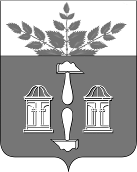 АДМИНИСТРАЦИЯ МУНИЦИПАЛЬНОГООБРАЗОВАНИЯ ЩЁКИНСКИЙ РАЙОНПОСТАНОВЛЕНИЕО внесении изменений в постановление администрации Щекинского района от 24.12.2021 № 12-1700«Об утверждении муниципальной программы муниципального образования Щекинский район «Социальная поддержка населенияв муниципальном образовании Щекинский район»В соответствии с Федеральным законом от 06.10.2003 № 131-ФЗ 
«Об общих принципах организации местного самоуправления в Российской Федерации», решением Собрания представителей Щекинского района от 28.03.2024 № 11/71 «О внесении изменений в решение Собрания представителей Щекинского района от 18.12.2023 № 5/38 «О бюджете муниципального образования Щекинский район на 2024 год и на плановый период 2025 и 2026 годов», постановлением администрации муниципального образования Щекинский район от 01.12.2021 № 12-1550 «О порядке разработки, реализации и оценке эффективности муниципальных программ муниципального образования Щекинский район», на основании Устава муниципального образования Щекинский район администрация Щекинского района ПОСТАНОВЛЯЕТ:1. Внести в постановление администрации Щекинского района  от 24.12.2021 № 12-1700 «Об утверждении муниципальной программы муниципального образования Щекинский район «Социальная поддержка населения в муниципальном образовании Щекинский район» изменение, изложив приложение в новой редакции (приложение). 2. Настоящее постановление обнародовать путем размещения на официальном Портале муниципального образования Щекинский район и на  информационном стенде администрации Щекинского района по адресу: 
Ленина пл., д. 1., г. Щекино, Тульская область.3. Настоящее постановление вступает в силу со дня официального обнародования.МУНИЦИПАЛЬНАЯ ПРОГРАММА«СОЦИАЛЬНАЯ ПОДДЕРЖКА НАСЕЛЕНИЯ В МУНИЦИПАЛЬНОМ ОБРАЗОВАНИИ ЩЕКИНСКИЙ РАЙОН»П А С П О Р Тмуниципальной программы«Социальная поддержка населения в муниципальном образовании Щекинский район»Основные положения2. Показатели муниципальной программы Социальная поддержка населенияв муниципальном образовании Щекинский район3. Структура муниципальной программы4. Финансовое обеспечение муниципальной программы «Социальная поддержка населения в муниципальном образовании Щекинский район»Перечень муниципальных проектов муниципальной программы «Социальная поддержка населения в муниципальном образовании Щекинский район»Паспорт комплекса процессных мероприятий «Социальная поддержка отдельных категорий населения» муниципальной программы «Социальная поддержка населения в муниципальном образовании Щекинский район»Перечень мероприятий (результатов) комплекса процессных мероприятий «Социальная поддержка отдельных категорий населения»Паспорт комплекса процессных мероприятий «Социальная поддержка женщин при рождении третьего и последующих детей» муниципальной программы «Социальная поддержка населения в муниципальном образовании Щекинский район»Перечень мероприятий (результатов) комплекса процессных мероприятий «Социальная поддержка женщин при рождении третьего и последующих детей»Паспорт комплекса процессных мероприятий «Организация отдыха, оздоровления и занятости детей» муниципальной программы «Социальная поддержка населения в муниципальном образовании Щекинский район»Перечень мероприятий (результатов) комплекса процессных мероприятий «Организация отдыха, оздоровления и занятости детей»Адресный перечень объектов по муниципальной программе «Социальная поддержка населения в муниципальном образовании Щекинский район», планируемойк реализации на территории муниципального образования Щекинский район на 2022-2030 годыХарактеристика показателей результативности муниципальной программы____________________________________________________________________от №Глава администрации муниципального образования Щекинский районА.С. ГамбургПриложениек постановлению администрациимуниципального образованияЩекинский районот                         №  УТВЕРЖДЕНАпостановлением администрациимуниципального образованияЩекинский районот 24.12.2021  № 12 - 1700Ответственный исполнитель муниципальной программы Комитет по образованию администрации муниципального образования Щекинский районПериод реализации2022-2030 годыЦели муниципальной программы 1. Создание условий для оздоровления, отдыха и занятости детей в муниципальном образовании Щекинский район.2. Повышение качества жизни отдельных категорий населения Щекинского района.3. Улучшение демографической ситуации и поддержка семей, воспитывающих 3-х и более детей.4. Обеспечение детей Щекинского района качественными оздоровительными услугами, организованным досугом, условиями для временной занятости несовершеннолетних граждан в свободное от учебы время.Объемы финансового обеспечения за весь период реализации, тыс. рублейВсего по муниципальной программе: 630 667,4 тыс. руб.в том числе по годам:2022 год – 94 178,5 тыс. руб.2023 год – 93 855,4 тыс. руб. 2024 год – 96 551,8 тыс. руб.2025 год – 117 984,9 тыс. руб.2026 год – 98 054,7 тыс. руб.2027 год – 32 510,5 тыс. руб.2028 год – 32 510,5 тыс. руб.2029 год – 32 510,5 тыс. руб.2030 год -  32 510,5 тыс. руб.из них:средства федерального бюджета: 38 713,3 тыс. руб., в том числе по годам:2022 год – 9 886,6 тыс. руб.2023 год – 2 926,7 тыс. руб.  2024 год – 0,0 тыс. руб.  2025 год – 25 900,0 тыс. руб.  2026 год – 0,0 тыс. руб.  2027 год – 0,0 тыс. руб.  2028 год – 0,0 тыс. руб.  2029 год – 0,0 тыс. руб.  2030 год –0,0 тыс. руб.  средства бюджета Тульской области: 217 274,8 тыс. руб., в том числе по годам:2022 год – 44 678,4 тыс. руб.2023 год – 41 736,5 тыс. руб.  2024 год – 42 038,5 тыс. руб.  2025 год – 40 228,1 тыс. руб.  2026 год – 48 593,2 тыс. руб.  2027 год – 0,0 тыс. руб.  2028 год – 0,0 тыс. руб.  2029 год – 0,0 тыс. руб.  2030 год -  0,0 тыс. руб.  средства бюджета муниципального образования Щекинский район: 188 680,1 тыс. руб.,в том числе по годам:2022 год – 21 004,4 тыс. руб.2023 год – 27 466,7 тыс. руб.  2024 год – 22 488,6 тыс. руб.  2025 год – 21 742,0 тыс. руб.  2026 год – 17 936,4 тыс. руб.  2027 год – 19 510,5 тыс. руб.  2028 год – 19 510,5 тыс. руб.  2029 год – 19 510,5 тыс. руб.  2030 год – 19 510,5 тыс. руб.  средства бюджета поселений муниципального образования Щекинский район: 0,0 тыс. руб., в том числе по годам:2022 год - 0,0 тыс. руб.2023 год - 0,0 тыс. руб.  2024 год – 0,0  тыс. руб.  2025 год – 0,0  тыс. руб.  2026 год – 0,0  тыс. руб.  2027 год – 0,0  тыс. руб.  2028 год – 0,0  тыс. руб.  2029 год – 0,0 тыс. руб.  2030 год – 0,0 тыс. руб.  внебюджетные источники: 185 999,2 тыс. руб.,в том числе по годам:2022 год – 18 609,1 тыс. руб.2023 год – 21 725,5 тыс. руб.2024 год – 32 024,7 тыс. руб.2025 год – 30 114,8 тыс. руб.2026 год – 31 525,1 тыс. руб.  2027 год – 13 000,0 тыс. руб.  2028 год – 13 000,0 тыс. руб.  2029 год – 13 000,0 тыс. руб.  2030 год -  13 000,0 тыс. руб.  № п/пНаименование структурного элемента программы/Задачи структурного элемента программыНаименование показателяЕдиница измеренияВес целевого показателяБазовое значение показателяЦелевые значения показателейЦелевые значения показателейЦелевые значения показателейЦелевые значения показателейЦелевые значения показателейЦелевые значения показателейЦелевые значения показателейЦелевые значения показателейЦелевые значения показателейОтветственный
за достижение показателя*Плановое значение показателя на день окончания действия программы№ п/пНаименование структурного элемента программы/Задачи структурного элемента программыНаименование показателяЕдиница измеренияВес целевого показателяБазовое значение показателя202220232024202520262027202820292030Ответственный
за достижение показателя*Плановое значение показателя на день окончания действия программы12345678910111213141516171.Цель 1 муниципальной программы: Создание условий для оздоровления, отдыха и занятости детей в муниципальном образовании Щекинский районЦель 1 муниципальной программы: Создание условий для оздоровления, отдыха и занятости детей в муниципальном образовании Щекинский районЦель 1 муниципальной программы: Создание условий для оздоровления, отдыха и занятости детей в муниципальном образовании Щекинский районЦель 1 муниципальной программы: Создание условий для оздоровления, отдыха и занятости детей в муниципальном образовании Щекинский районЦель 1 муниципальной программы: Создание условий для оздоровления, отдыха и занятости детей в муниципальном образовании Щекинский районЦель 1 муниципальной программы: Создание условий для оздоровления, отдыха и занятости детей в муниципальном образовании Щекинский районЦель 1 муниципальной программы: Создание условий для оздоровления, отдыха и занятости детей в муниципальном образовании Щекинский районЦель 1 муниципальной программы: Создание условий для оздоровления, отдыха и занятости детей в муниципальном образовании Щекинский районЦель 1 муниципальной программы: Создание условий для оздоровления, отдыха и занятости детей в муниципальном образовании Щекинский районЦель 1 муниципальной программы: Создание условий для оздоровления, отдыха и занятости детей в муниципальном образовании Щекинский районЦель 1 муниципальной программы: Создание условий для оздоровления, отдыха и занятости детей в муниципальном образовании Щекинский районЦель 1 муниципальной программы: Создание условий для оздоровления, отдыха и занятости детей в муниципальном образовании Щекинский районЦель 1 муниципальной программы: Создание условий для оздоровления, отдыха и занятости детей в муниципальном образовании Щекинский районЦель 1 муниципальной программы: Создание условий для оздоровления, отдыха и занятости детей в муниципальном образовании Щекинский районЦель 1 муниципальной программы: Создание условий для оздоровления, отдыха и занятости детей в муниципальном образовании Щекинский районЦель 1 муниципальной программы: Создание условий для оздоровления, отдыха и занятости детей в муниципальном образовании Щекинский район1.1.Муниципальный проект «Укрепление материально-технической базы, в том числе реконструкция, строительство по МБУ «Детский оздоровительный лагерь им. О.Кошевого»Муниципальный проект «Укрепление материально-технической базы, в том числе реконструкция, строительство по МБУ «Детский оздоровительный лагерь им. О.Кошевого»Задача 1Улучшение материально-технической базы муниципального загородного оздоровительного учрежденияКоличество государственных и муниципальных оздоровительных организаций, в которых выполнены планируемые работы по строительству (в том числе приобретение оборудования), реконструкции, капитальному и текущему ремонту, разработке проектно-сметной документации с получением положительного заключения государственной экспертизы и благоустройству территории                   единиц0,11111111111Комитет по образованию12.Цель 2 муниципальной программы: Повышение качества жизни отдельных категорий населения Щекинского районаЦель 2 муниципальной программы: Повышение качества жизни отдельных категорий населения Щекинского районаЦель 2 муниципальной программы: Повышение качества жизни отдельных категорий населения Щекинского районаЦель 2 муниципальной программы: Повышение качества жизни отдельных категорий населения Щекинского районаЦель 2 муниципальной программы: Повышение качества жизни отдельных категорий населения Щекинского районаЦель 2 муниципальной программы: Повышение качества жизни отдельных категорий населения Щекинского районаЦель 2 муниципальной программы: Повышение качества жизни отдельных категорий населения Щекинского районаЦель 2 муниципальной программы: Повышение качества жизни отдельных категорий населения Щекинского районаЦель 2 муниципальной программы: Повышение качества жизни отдельных категорий населения Щекинского районаЦель 2 муниципальной программы: Повышение качества жизни отдельных категорий населения Щекинского районаЦель 2 муниципальной программы: Повышение качества жизни отдельных категорий населения Щекинского районаЦель 2 муниципальной программы: Повышение качества жизни отдельных категорий населения Щекинского районаЦель 2 муниципальной программы: Повышение качества жизни отдельных категорий населения Щекинского районаЦель 2 муниципальной программы: Повышение качества жизни отдельных категорий населения Щекинского районаЦель 2 муниципальной программы: Повышение качества жизни отдельных категорий населения Щекинского районаЦель 2 муниципальной программы: Повышение качества жизни отдельных категорий населения Щекинского района2.1.Комплекс процессных мероприятий   «Социальная поддержка отдельных категорий населения»Комплекс процессных мероприятий   «Социальная поддержка отдельных категорий населения»2.1.1.Задача 1Исполнение обязательств района по оказанию мер социальной поддержки отдельным категориям граждан, установленных нормативными правовыми актами органов местного самоуправления Щекинского района с учетом адресности предоставления мер поддержкиКоличество получателей пенсии за выслугу лет и ежемесячной доплаты к трудовой пенсиичеловек0,269344537393939393939Отдел планирования и финансового обоспечения392.1.2.Задача 2Содействие созданию благоприятных условий для улучшения положения граждан, которым присвоено звание «Почетный гражданин Щекинского района»Количество «Почетных граждан» - получателей выплатчеловек0,054002222222Отдел планирования и финансового обоспечения22.1.4.Задача 4Улучшение жилищных условий ветеранов ВОВКоличество ветеранов ВОВ, которые улучшили жилищные условиячеловек в год0,050001111111Управление по вопросам жизнеобеспечения, строительства, благоустройства и дорожно-транспортному хозяйству 12.1.5.Задача 5Единовременная денежная выплата гражданам, которые направлены военным комиссариатом Щекинского района Тульской области через пункт отбора на военную службу по контракту (2 разряда) по Тульской области для прохождения военной службы по контракту, заключившим после 31 декабря 2022 года контракт о прохождении военной службы в Вооруженных Силах Российской Федерации сроком на один год и более, либо заключили после 31 декабря 2022 года контракт о добровольном содействии в выполнении задач, возложенных на Вооруженные Силы Российской Федерации, на срок не менее 6 месяцев и принимают (принимали) в 2023 году участие в проводимой специальной военной операцииКоличество граждан, которые направлены военным комиссариатом Щекинского района Тульской области через пункт отбора на военную службу по контракту по Тульской области для прохождения военной службы по контракту, получивших единовременную выплатучеловек в год0,1001870000000Сектор по мобилизационной подготовке 1033.Цель 3 муниципальной программы: Улучшение демографической ситуации и поддержка семей, воспитывающих 3-х и более детейЦель 3 муниципальной программы: Улучшение демографической ситуации и поддержка семей, воспитывающих 3-х и более детейЦель 3 муниципальной программы: Улучшение демографической ситуации и поддержка семей, воспитывающих 3-х и более детейЦель 3 муниципальной программы: Улучшение демографической ситуации и поддержка семей, воспитывающих 3-х и более детейЦель 3 муниципальной программы: Улучшение демографической ситуации и поддержка семей, воспитывающих 3-х и более детейЦель 3 муниципальной программы: Улучшение демографической ситуации и поддержка семей, воспитывающих 3-х и более детейЦель 3 муниципальной программы: Улучшение демографической ситуации и поддержка семей, воспитывающих 3-х и более детейЦель 3 муниципальной программы: Улучшение демографической ситуации и поддержка семей, воспитывающих 3-х и более детейЦель 3 муниципальной программы: Улучшение демографической ситуации и поддержка семей, воспитывающих 3-х и более детейЦель 3 муниципальной программы: Улучшение демографической ситуации и поддержка семей, воспитывающих 3-х и более детейЦель 3 муниципальной программы: Улучшение демографической ситуации и поддержка семей, воспитывающих 3-х и более детейЦель 3 муниципальной программы: Улучшение демографической ситуации и поддержка семей, воспитывающих 3-х и более детейЦель 3 муниципальной программы: Улучшение демографической ситуации и поддержка семей, воспитывающих 3-х и более детейЦель 3 муниципальной программы: Улучшение демографической ситуации и поддержка семей, воспитывающих 3-х и более детейЦель 3 муниципальной программы: Улучшение демографической ситуации и поддержка семей, воспитывающих 3-х и более детейЦель 3 муниципальной программы: Улучшение демографической ситуации и поддержка семей, воспитывающих 3-х и более детей3.1.Комплекс процессных мероприятий «Социальная поддержка женщин при рождении третьего и последующих детей»Комплекс процессных мероприятий «Социальная поддержка женщин при рождении третьего и последующих детей»3.1.1.Задача 1Оказание меры социальной поддержки женщинам, родившим третьего и последующих детейОбщий коэффициент рождаемостичисло родившихся на 1000 чел.0,17,87,67,47,37,17,17,17,16,96,9Комитет по культуре, молодежной политике и спорту6,94.Цель 4 муниципальной программы: Обеспечение детей Щекинского района качественными оздоровительными услугами, организованным досугом, условиями для временной занятости несовершеннолетних граждан в свободное от учебы время.Цель 4 муниципальной программы: Обеспечение детей Щекинского района качественными оздоровительными услугами, организованным досугом, условиями для временной занятости несовершеннолетних граждан в свободное от учебы время.Цель 4 муниципальной программы: Обеспечение детей Щекинского района качественными оздоровительными услугами, организованным досугом, условиями для временной занятости несовершеннолетних граждан в свободное от учебы время.Цель 4 муниципальной программы: Обеспечение детей Щекинского района качественными оздоровительными услугами, организованным досугом, условиями для временной занятости несовершеннолетних граждан в свободное от учебы время.Цель 4 муниципальной программы: Обеспечение детей Щекинского района качественными оздоровительными услугами, организованным досугом, условиями для временной занятости несовершеннолетних граждан в свободное от учебы время.Цель 4 муниципальной программы: Обеспечение детей Щекинского района качественными оздоровительными услугами, организованным досугом, условиями для временной занятости несовершеннолетних граждан в свободное от учебы время.Цель 4 муниципальной программы: Обеспечение детей Щекинского района качественными оздоровительными услугами, организованным досугом, условиями для временной занятости несовершеннолетних граждан в свободное от учебы время.Цель 4 муниципальной программы: Обеспечение детей Щекинского района качественными оздоровительными услугами, организованным досугом, условиями для временной занятости несовершеннолетних граждан в свободное от учебы время.Цель 4 муниципальной программы: Обеспечение детей Щекинского района качественными оздоровительными услугами, организованным досугом, условиями для временной занятости несовершеннолетних граждан в свободное от учебы время.Цель 4 муниципальной программы: Обеспечение детей Щекинского района качественными оздоровительными услугами, организованным досугом, условиями для временной занятости несовершеннолетних граждан в свободное от учебы время.Цель 4 муниципальной программы: Обеспечение детей Щекинского района качественными оздоровительными услугами, организованным досугом, условиями для временной занятости несовершеннолетних граждан в свободное от учебы время.Цель 4 муниципальной программы: Обеспечение детей Щекинского района качественными оздоровительными услугами, организованным досугом, условиями для временной занятости несовершеннолетних граждан в свободное от учебы время.Цель 4 муниципальной программы: Обеспечение детей Щекинского района качественными оздоровительными услугами, организованным досугом, условиями для временной занятости несовершеннолетних граждан в свободное от учебы время.Цель 4 муниципальной программы: Обеспечение детей Щекинского района качественными оздоровительными услугами, организованным досугом, условиями для временной занятости несовершеннолетних граждан в свободное от учебы время.Цель 4 муниципальной программы: Обеспечение детей Щекинского района качественными оздоровительными услугами, организованным досугом, условиями для временной занятости несовершеннолетних граждан в свободное от учебы время.Цель 4 муниципальной программы: Обеспечение детей Щекинского района качественными оздоровительными услугами, организованным досугом, условиями для временной занятости несовершеннолетних граждан в свободное от учебы время.4.1.Комплекс процессных мероприятий  «Организация отдыха, оздоровления и занятости детей»Комплекс процессных мероприятий  «Организация отдыха, оздоровления и занятости детей»4.1.1.Задача 1Обеспечение доступности оздоровительных услуг для детей, проживающих на территории Щекинского района.Доля детей в возрасте от 7 до 17 лет, в том числе детей, находящихся в трудной жизненной ситуации, являющихся гражданами Российской Федерации, постоянно проживающих на территории Тульской области, вовлеченных в различные формы организованного отдыха и оздоровления, от общей численности детей данной возрастной группы, (в год)%0,27265,161,861,561,561,561,561,561,561,5Комитет по образованию61,54.1.2.Задача 2Улучшение материально-технической базы муниципальногозагородного оздоровительного учрежденияКоличество муниципальных оздоровительных организаций, в которых выполнены мероприятия по укреплению материально-технической базыединиц0,11111111111Комитет по образованию14.1.3.Задача 3Создание условий для обеспечения временной занятости несовершеннолетнихграждан в свободное от учебы времяЧисло несовершеннолетних граждан, охваченных временной занятостью в свободное от учебы время%0,110102510101010101010Комитет по образованию10Задачи структурного элементаКраткое описание ожидаемых эффектов от реализации задачи структурного элементаКраткое описание ожидаемых эффектов от реализации задачи структурного элементаКраткое описание ожидаемых эффектов от реализации задачи структурного элементаКраткое описание ожидаемых эффектов от реализации задачи структурного элементаСвязь с показателями 122223Муниципальный проект «Укрепление материально-технической базы, в том числе реконструкция, строительство по МБУ «Детский оздоровительный лагерь им. О.Кошевого»Муниципальный проект «Укрепление материально-технической базы, в том числе реконструкция, строительство по МБУ «Детский оздоровительный лагерь им. О.Кошевого»Муниципальный проект «Укрепление материально-технической базы, в том числе реконструкция, строительство по МБУ «Детский оздоровительный лагерь им. О.Кошевого»Муниципальный проект «Укрепление материально-технической базы, в том числе реконструкция, строительство по МБУ «Детский оздоровительный лагерь им. О.Кошевого»Муниципальный проект «Укрепление материально-технической базы, в том числе реконструкция, строительство по МБУ «Детский оздоровительный лагерь им. О.Кошевого»Муниципальный проект «Укрепление материально-технической базы, в том числе реконструкция, строительство по МБУ «Детский оздоровительный лагерь им. О.Кошевого»Должностное лицо, ответственное за реализацию: Председатель комитета по образованию Зиновкин Сергей Александрович Должностное лицо, ответственное за реализацию: Председатель комитета по образованию Зиновкин Сергей Александрович Срок реализации: 2022-2030 годыСрок реализации: 2022-2030 годыСрок реализации: 2022-2030 годыСрок реализации: 2022-2030 годыЗадача 1Улучшение материально-технической базы муниципального загородного оздоровительного учреждениявыполнение планируемых работ по строительству (в том числе приобретение оборудования), реконструкции, капитальному и текущему ремонту, разработке проектно-сметной документации с получением положительного заключения государственной экспертизы, благоустройству территориивыполнение планируемых работ по строительству (в том числе приобретение оборудования), реконструкции, капитальному и текущему ремонту, разработке проектно-сметной документации с получением положительного заключения государственной экспертизы, благоустройству территориивыполнение планируемых работ по строительству (в том числе приобретение оборудования), реконструкции, капитальному и текущему ремонту, разработке проектно-сметной документации с получением положительного заключения государственной экспертизы, благоустройству территориивыполнение планируемых работ по строительству (в том числе приобретение оборудования), реконструкции, капитальному и текущему ремонту, разработке проектно-сметной документации с получением положительного заключения государственной экспертизы, благоустройству территорииКоличество государственных и муниципальных оздоровительных организаций, в которых выполнены планируемые работы по строительству (в том числе приобретение оборудования), реконструкции, капитальному и текущему ремонту, разработке проектно-сметной документации с получением положительного заключения государственной экспертизы и благоустройству территорииКомплекс процессных мероприятий   «Социальная поддержка отдельных категорий населения»Комплекс процессных мероприятий   «Социальная поддержка отдельных категорий населения»Комплекс процессных мероприятий   «Социальная поддержка отдельных категорий населения»Комплекс процессных мероприятий   «Социальная поддержка отдельных категорий населения»Комплекс процессных мероприятий   «Социальная поддержка отдельных категорий населения»Комплекс процессных мероприятий   «Социальная поддержка отдельных категорий населения»Должностное лицо, ответственное за реализацию: Начальник отдела планирования и финансового обеспечения Л.Н. ШалынинаДолжностное лицо, ответственное за реализацию: Начальник отдела планирования и финансового обеспечения Л.Н. ШалынинаДолжностное лицо, ответственное за реализацию: Начальник отдела планирования и финансового обеспечения Л.Н. ШалынинаСрок реализации: 2022-2030 годыСрок реализации: 2022-2030 годыСрок реализации: 2022-2030 годыЗадача 1Исполнение обязательств района по оказанию мер социальной поддержки отдельным категориям граждан, установленных нормативными правовыми актами органов местного самоуправления Щекинского района с учетом адресности предоставления мер поддержкиУлучшение качества жизни отдельных категорий населения Щекинского района.Улучшение качества жизни отдельных категорий населения Щекинского района.Улучшение качества жизни отдельных категорий населения Щекинского района.Улучшение качества жизни отдельных категорий населения Щекинского района.Количество получателей пенсии за выслугу лет и ежемесячной доплаты к трудовой пенсииЗадача 2Содействие созданию благоприятных условий для улучшения положения граждан, которым присвоено звание «Почетный гражданин Щекинского района»Улучшение качества жизни отдельных категорий населения Щекинского района.Улучшение качества жизни отдельных категорий населения Щекинского района.Улучшение качества жизни отдельных категорий населения Щекинского района.Улучшение качества жизни отдельных категорий населения Щекинского района.Количество «Почетных граждан» - получателей выплатЗадача 3Оказание материальной помощи гражданам района, оказавшимся в трудной жизненной ситуацииУлучшение качества жизни отдельных категорий населения Щекинского района.Улучшение качества жизни отдельных категорий населения Щекинского района.Улучшение качества жизни отдельных категорий населения Щекинского района.Улучшение качества жизни отдельных категорий населения Щекинского района.___Задача 4Улучшение жилищных условий ветеранов ВОВУлучшение качества жизни отдельных категорий населения Щекинского района.Улучшение качества жизни отдельных категорий населения Щекинского района.Улучшение качества жизни отдельных категорий населения Щекинского района.Улучшение качества жизни отдельных категорий населения Щекинского района.Количество ветеранов ВОВ, которые улучшили жилищные условияЗадача 5Единовременная денежная выплата гражданам, которые направлены военным комиссариатом Щекинского района Тульской области через пункт отбора на военную службу по контракту (2 разряда) по Тульской области для прохождения военной службы по контракту, заключившим после 31 декабря 2022 года контракт о прохождении военной службы в Вооруженных Силах Российской Федерации сроком на один год и более, либо заключили после 31 декабря 2022 года контракт о добровольном содействии в выполнении задач, возложенных на Вооруженные Силы Российской Федерации, на срок не менее 6 месяцев и принимают (принимали) в 2023 году участие в проводимой специальной военной операцииУлучшение качества жизни отдельных категорий населения Щекинского района.Улучшение качества жизни отдельных категорий населения Щекинского района.Улучшение качества жизни отдельных категорий населения Щекинского района.Улучшение качества жизни отдельных категорий населения Щекинского района.Количество граждан, которые направлены военным комиссариатом Щекинского района Тульской области через пункт отбора на военную службу по контракту по Тульской области для прохождения военной службы по контракту, получивших единовременную выплату3.1. Комплекс процессных мероприятий  «Социальная поддержка женщин при рождении третьего и последующих детей»3.1. Комплекс процессных мероприятий  «Социальная поддержка женщин при рождении третьего и последующих детей»3.1. Комплекс процессных мероприятий  «Социальная поддержка женщин при рождении третьего и последующих детей»3.1. Комплекс процессных мероприятий  «Социальная поддержка женщин при рождении третьего и последующих детей»3.1. Комплекс процессных мероприятий  «Социальная поддержка женщин при рождении третьего и последующих детей»3.1. Комплекс процессных мероприятий  «Социальная поддержка женщин при рождении третьего и последующих детей»Должностное лицо, ответственное за реализацию: Председатель комитета по культуре, молодежной политике и спорту Широкова Татьяна Владимировна Должностное лицо, ответственное за реализацию: Председатель комитета по культуре, молодежной политике и спорту Широкова Татьяна Владимировна Должностное лицо, ответственное за реализацию: Председатель комитета по культуре, молодежной политике и спорту Широкова Татьяна Владимировна Должностное лицо, ответственное за реализацию: Председатель комитета по культуре, молодежной политике и спорту Широкова Татьяна Владимировна Срок реализации: 2022-2030 годыСрок реализации: 2022-2030 годыЗадача 1Оказание меры социальной поддержки женщинам, родившим третьего и последующих детейУвеличение роста рождаемости в Щекинском районеУвеличение роста рождаемости в Щекинском районеУвеличение роста рождаемости в Щекинском районеУвеличение роста рождаемости в Щекинском районеОбщий коэффициент рождаемости4.1. Комплекс процессных мероприятий  «Организация отдыха, оздоровления и занятости детей»4.1. Комплекс процессных мероприятий  «Организация отдыха, оздоровления и занятости детей»4.1. Комплекс процессных мероприятий  «Организация отдыха, оздоровления и занятости детей»4.1. Комплекс процессных мероприятий  «Организация отдыха, оздоровления и занятости детей»4.1. Комплекс процессных мероприятий  «Организация отдыха, оздоровления и занятости детей»4.1. Комплекс процессных мероприятий  «Организация отдыха, оздоровления и занятости детей»Должностное лицо, ответственное за реализацию: Председатель комитета по образованию Зиновкин Сергей Александрович Должностное лицо, ответственное за реализацию: Председатель комитета по образованию Зиновкин Сергей Александрович Должностное лицо, ответственное за реализацию: Председатель комитета по образованию Зиновкин Сергей Александрович Должностное лицо, ответственное за реализацию: Председатель комитета по образованию Зиновкин Сергей Александрович Срок реализации: 2022-2030 годыСрок реализации: 2022-2030 годыЗадача 1Обеспечение доступности оздоровительных услуг для детей, проживающих на территории Щекинского районаУвеличение доли детей в возрасте от 7 до 17 лет, вовлеченных в различные формы организованного отдыха и оздоровления, к общей численности детей данной возрастной группы, проживающих в Щекинском районеУвеличение доли детей в возрасте от 7 до 17 лет, вовлеченных в различные формы организованного отдыха и оздоровления, к общей численности детей данной возрастной группы, проживающих в Щекинском районеУвеличение доли детей в возрасте от 7 до 17 лет, вовлеченных в различные формы организованного отдыха и оздоровления, к общей численности детей данной возрастной группы, проживающих в Щекинском районеУвеличение доли детей в возрасте от 7 до 17 лет, вовлеченных в различные формы организованного отдыха и оздоровления, к общей численности детей данной возрастной группы, проживающих в Щекинском районеДоля детей в возрасте от 7 до 17 лет, в том числе детей, находящихся в трудной жизненной ситуации, являющихся гражданами Российской Федерации, постоянно проживающих на территории Тульской области, вовлеченных в различные формы организованного отдыха и оздоровления, от общей численности детей данной возрастной группы, (в год)Задача 2Улучшение материально-технической базы муниципального загородного оздоровительного учрежденияВыполнение работ (в том числе приобретение оборудования) по укреплению материально-технической базы МБУ «ДОЛ им. О.Кошевого»Выполнение работ (в том числе приобретение оборудования) по укреплению материально-технической базы МБУ «ДОЛ им. О.Кошевого»Выполнение работ (в том числе приобретение оборудования) по укреплению материально-технической базы МБУ «ДОЛ им. О.Кошевого»Выполнение работ (в том числе приобретение оборудования) по укреплению материально-технической базы МБУ «ДОЛ им. О.Кошевого»Количество муниципальных оздоровительных организаций, в которых выполнены мероприятия по укреплению материально-технической базыЗадача 3Создание условий для обеспечения временной занятости несовершеннолетних граждан в свободное от учебы времяЧисло несовершеннолетних граждан, охваченных временной занятостью в свободное от учебы время - 10 процентовЧисло несовершеннолетних граждан, охваченных временной занятостью в свободное от учебы время - 10 процентовЧисло несовершеннолетних граждан, охваченных временной занятостью в свободное от учебы время - 10 процентовЧисло несовершеннолетних граждан, охваченных временной занятостью в свободное от учебы время - 10 процентовЧисло несовершеннолетних граждан, охваченных временной занятостью в свободное от учебы времяНаименование структурного элемента муниципальной программы, источников финансового обеспеченияОбъем финансового обеспечения по годам реализации, тыс. рублейОбъем финансового обеспечения по годам реализации, тыс. рублейОбъем финансового обеспечения по годам реализации, тыс. рублейОбъем финансового обеспечения по годам реализации, тыс. рублейОбъем финансового обеспечения по годам реализации, тыс. рублейОбъем финансового обеспечения по годам реализации, тыс. рублейОбъем финансового обеспечения по годам реализации, тыс. рублейОбъем финансового обеспечения по годам реализации, тыс. рублейОбъем финансового обеспечения по годам реализации, тыс. рублейОбъем финансового обеспечения по годам реализации, тыс. рублейНаименование структурного элемента муниципальной программы, источников финансового обеспечения202220232024202520262027202820292030Всего1234567891011Всего по муниципальной программе,94 178,593 855,496 551,8117 984,998 054,832 510,532 510,532 510,532 510,5630 667,4в том числе:средства федерального бюджета9 886,62 926,70,025 900,00,00,00,00,00,038 713,3средства бюджета Тульской области44 678,441 736,542 038,540 228,148 593,30,00,00,00,0217 274,8бюджет муниципального образования Щекинский район21 004,427 466,722 488,621 742,017 936,419 510,519 510,519 510,519 510,5188 680,1бюджет муниципального образования (поселения)0,00,00,00,00,00,00,00,00,00,0внебюджетные источники18 609,121 725,532 024,730 114,831 525,113 000,013 000,013 000,013 000,0185 999,2Всего Муниципальный проект «Укрепление материально-технической базы, в том числе реконструкция, строительство по МБУ «Детский оздоровительный лагерь им. О.Кошевого»33 550,120 634,016 851,545 628,824 267,13 280,23 280,23 280,23 280,2154 052,3в том числе:средства федерального бюджета0,00,00,025 900,00,00,00,00,00,025 900,0средства бюджета Тульской области28 675,419 338,215 779,713 969,322 723,70,00,00,00,0100 486,3бюджет муниципального образования Щекинский район4 874,71 295,81 071,85 759,51 543,43 280,23 280,23 280,23 280,227 666,0бюджет муниципального образования (поселения)0,00,00,00,00,00,00,00,00,00,0внебюджетные источники0,00,00,00,00,00,00,00,00,00,0Всего Комплекс процессных мероприятий «Социальная поддержка отдельных категорий населения»15 322,818 016,311 451,25 777,75 861,46 136,26 136,26 136,26 136,280 974,2в том числе:средства федерального бюджета9 886,62 926,70,00,00,00,00,00,00,012 813,3средства бюджета Тульской области0,00,00,00,00,00,00,00,00,00,0бюджет муниципального образования Щекинский район5 436,215 089,611 451,25 777,75 861,46 136,26 136,26 136,26 136,268 160,9бюджет муниципального образования (поселения)0,00,00,00,00,00,00,00,00,00,0внебюджетные источники0,00,00,00,00,00,00,00,00,00,0Всего Комплекс процессных мероприятий «Социальная поддержка женщин при рождении третьего и последующих детей»,2 004,02 004,02 004,02 004,02 004,02 004,02 004,02 004,02 004,018 036,0в том числе:средства федерального бюджета0,00,00,00,00,00,00,00,00,00,0средства бюджета Тульской области0,00,00,00,00,00,00,00,00,00,0бюджет муниципального образования Щекинский район2 004,02 004,02 004,02 004,02 004,02 004,02 004,02 004,02 004,018 036,0бюджет муниципального образования (поселения)0,00,00,00,00,00,00,00,00,00,0внебюджетные источники0,00,00,00,00,00,00,00,00,00,0Всего Комплекс процессных мероприятий  «Организация отдыха, оздоровления и занятости детей»,43 301,653 201,166 245,164 574,465 922,221 090,121 090,121 090,121 090,1377 604,8в том числе:средства федерального бюджета0,00,00,00,00,00,00,00,00,00,0средства бюджета Тульской области16 003,022 398,326 258,826 258,825 869,50,00,00,00,0116 788,4бюджет муниципального образования Щекинский район8 689,59 077,37 961,68 200,88 527,68 090,18 090,18 090,18 090,174 817,2бюджет муниципального образования (поселения)0,00,00,00,00,00,00,00,00,00,0внебюджетные источники18 609,121 725,532 024,730 114,831 525,113 000,013 000,013 000,013 000,0185 999,2Приложение №1к муниципальной программемуниципального образованияЩекинский район «Социальная поддержка населения в муниципальном образовании Щекинский район»№ п/пНаименованиепроекта/ Реквизиты нормативно-правового акта об утверждении проектаОбъем финансового обеспечения (тыс.руб.)Объем финансового обеспечения (тыс.руб.)Объем финансового обеспечения (тыс.руб.)Объем финансового обеспечения (тыс.руб.)Объем финансового обеспечения (тыс.руб.)Объем финансового обеспечения (тыс.руб.)№ п/пНаименованиепроекта/ Реквизиты нормативно-правового акта об утверждении проектаВсегов том числе по источникам:в том числе по источникам:в том числе по источникам:в том числе по источникам:в том числе по источникам:№ п/пНаименованиепроекта/ Реквизиты нормативно-правового акта об утверждении проектаОтветственный исполнитель проектаГод реализацииВсегоФедеральный бюджетБюджет Тульской областиБюджет муниципального образования Щекинский районБюджет муниципального образования (поселения)Внебюджетные средства№ п/пНаименованиепроекта/ Реквизиты нормативно-правового акта об утверждении проектаВсегоФедеральный бюджетБюджет Тульской областиБюджет муниципального образования Щекинский районБюджет муниципального образования (поселения)Внебюджетные средства123456789101.Муниципальные проектыМуниципальные проектыМуниципальные проектыМуниципальные проектыМуниципальные проектыМуниципальные проектыМуниципальные проектыМуниципальные проектыМуниципальные проекты1.1.Муниципальный проект «Укрепление материально-технической базы, в том числе реконструкция, строительство по МБУ «Детский оздоровительный лагерь им. О.Кошевого»Комитет по образованию,Управление капитального строительства, МБУ «ДОЛ им. О.Кошевого»202233 550,10,028 675,44 874,70,00,01.1.Муниципальный проект «Укрепление материально-технической базы, в том числе реконструкция, строительство по МБУ «Детский оздоровительный лагерь им. О.Кошевого»Комитет по образованию,Управление капитального строительства, МБУ «ДОЛ им. О.Кошевого»202320 634,00,019 338,21 295,80,00,01.1.Муниципальный проект «Укрепление материально-технической базы, в том числе реконструкция, строительство по МБУ «Детский оздоровительный лагерь им. О.Кошевого»Комитет по образованию,Управление капитального строительства, МБУ «ДОЛ им. О.Кошевого»202416 851,50,015 779,71 071,80,00,01.1.Муниципальный проект «Укрепление материально-технической базы, в том числе реконструкция, строительство по МБУ «Детский оздоровительный лагерь им. О.Кошевого»Комитет по образованию,Управление капитального строительства, МБУ «ДОЛ им. О.Кошевого»202545 628,825 900,013 969,35 759,50,00,01.1.Муниципальный проект «Укрепление материально-технической базы, в том числе реконструкция, строительство по МБУ «Детский оздоровительный лагерь им. О.Кошевого»Комитет по образованию,Управление капитального строительства, МБУ «ДОЛ им. О.Кошевого»202624 267,10,022 723,71 543,40,00,01.1.Муниципальный проект «Укрепление материально-технической базы, в том числе реконструкция, строительство по МБУ «Детский оздоровительный лагерь им. О.Кошевого»Комитет по образованию,Управление капитального строительства, МБУ «ДОЛ им. О.Кошевого»20273 280,20,00,03 280,20,00,01.1.Муниципальный проект «Укрепление материально-технической базы, в том числе реконструкция, строительство по МБУ «Детский оздоровительный лагерь им. О.Кошевого»Комитет по образованию,Управление капитального строительства, МБУ «ДОЛ им. О.Кошевого»20283 280,20,00,03 280,20,00,01.1.Муниципальный проект «Укрепление материально-технической базы, в том числе реконструкция, строительство по МБУ «Детский оздоровительный лагерь им. О.Кошевого»Комитет по образованию,Управление капитального строительства, МБУ «ДОЛ им. О.Кошевого»20293 280,20,00,03 280,20,00,01.1.Муниципальный проект «Укрепление материально-технической базы, в том числе реконструкция, строительство по МБУ «Детский оздоровительный лагерь им. О.Кошевого»Комитет по образованию,Управление капитального строительства, МБУ «ДОЛ им. О.Кошевого»20303 280,20,00,03 280,20,00,01.1.Муниципальный проект «Укрепление материально-технической базы, в том числе реконструкция, строительство по МБУ «Детский оздоровительный лагерь им. О.Кошевого»Комитет по образованию,Управление капитального строительства, МБУ «ДОЛ им. О.Кошевого»ИТОГО154 052,325 900,0100 486,327 666,00,00,0Ответственный исполнитель (соисполнитель) комплекса процессных мероприятийОтдел планирования и финансового обеспечения администрации муниципального образования Щекинский районКомитет по вопросам жизнеобеспечения, строительства и жилищного фондаЗадачи комплекса процессных мероприятий программыЗадача 1Исполнение обязательств района по оказанию мер социальной поддержки отдельным категориям граждан, установленных нормативными правовыми актами органов местного самоуправления Щекинского района с учетом адресности предоставления мер поддержки.Задача 2Содействие созданию благоприятных условий для улучшения положения граждан, которым присвоено звание «Почетный гражданин Щекинского района».Задача 3Оказание материальной помощи гражданам района, оказавшимся в трудной жизненной ситуации.Задача 4Улучшение жилищных условий ветеранов ВОВЗадача 5Единовременная денежная выплата гражданам, которые направлены военным комиссариатом Щекинского района Тульской области через пункт отбора на военную службу по контракту (2 разряда) по Тульской области для прохождения военной службы по контракту, заключившим после 31 декабря 2022 года контракт о прохождении военной службы в Вооруженных Силах Российской Федерации сроком на один год и более, либо заключили после 31 декабря 2022 года контракт о добровольном содействии в выполнении задач, возложенных на Вооруженные Силы Российской Федерации, на срок не менее 6 месяцев и принимают (принимали) в 2023 году участие в проводимой специальной военной операцииОжидаемый непосредственный результатУлучшение качества жизни отдельных категорий населения Щекинского района.Объемы финансового обеспечения за весь период реализации, тыс. рублейВсего 80 974,2 тыс. руб.В том числе по годам:2022 год –15 322,8 тыс. руб.2023 год –18 016,3 тыс. руб.2024 год –11 451,2 тыс. руб.2025 год –5 777,7 тыс. руб.2026 год –5 861,4 тыс. руб.2027 год –6 136,2 тыс. руб.2028 год –6 136,2 тыс. руб.2029 год –6 136,2 тыс. руб.2030 год –6 136,2 тыс. руб.№п/пНаименование мероприятия (результата)Ответственный исполнитель (соисполнитель, участник) Год реализацииОбъем финансового обеспечения (тыс.руб.)Объем финансового обеспечения (тыс.руб.)Объем финансового обеспечения (тыс.руб.)Объем финансового обеспечения (тыс.руб.)Объем финансового обеспечения (тыс.руб.)Объем финансового обеспечения (тыс.руб.)№п/пНаименование мероприятия (результата)Ответственный исполнитель (соисполнитель, участник) Год реализацииВсегов том числе по источникам:в том числе по источникам:в том числе по источникам:в том числе по источникам:в том числе по источникам:№п/пНаименование мероприятия (результата)Ответственный исполнитель (соисполнитель, участник) Год реализацииВсегоФедеральный бюджетБюджет Тульской областиБюджет МО Щекинский районБюджет муниципального образования (поселения)Внебюджетные средства123456789Задача 1 Исполнение обязательств района по оказанию мер социальной поддержки отдельным категориям граждан, установленных нормативными правовыми актами органов местного самоуправления Щекинского района с учетом адресности предоставления мер поддержкиЗадача 1 Исполнение обязательств района по оказанию мер социальной поддержки отдельным категориям граждан, установленных нормативными правовыми актами органов местного самоуправления Щекинского района с учетом адресности предоставления мер поддержкиЗадача 1 Исполнение обязательств района по оказанию мер социальной поддержки отдельным категориям граждан, установленных нормативными правовыми актами органов местного самоуправления Щекинского района с учетом адресности предоставления мер поддержкиЗадача 1 Исполнение обязательств района по оказанию мер социальной поддержки отдельным категориям граждан, установленных нормативными правовыми актами органов местного самоуправления Щекинского района с учетом адресности предоставления мер поддержкиЗадача 1 Исполнение обязательств района по оказанию мер социальной поддержки отдельным категориям граждан, установленных нормативными правовыми актами органов местного самоуправления Щекинского района с учетом адресности предоставления мер поддержкиЗадача 1 Исполнение обязательств района по оказанию мер социальной поддержки отдельным категориям граждан, установленных нормативными правовыми актами органов местного самоуправления Щекинского района с учетом адресности предоставления мер поддержкиЗадача 1 Исполнение обязательств района по оказанию мер социальной поддержки отдельным категориям граждан, установленных нормативными правовыми актами органов местного самоуправления Щекинского района с учетом адресности предоставления мер поддержкиЗадача 1 Исполнение обязательств района по оказанию мер социальной поддержки отдельным категориям граждан, установленных нормативными правовыми актами органов местного самоуправления Щекинского района с учетом адресности предоставления мер поддержкиЗадача 1 Исполнение обязательств района по оказанию мер социальной поддержки отдельным категориям граждан, установленных нормативными правовыми актами органов местного самоуправления Щекинского района с учетом адресности предоставления мер поддержкиЗадача 1 Исполнение обязательств района по оказанию мер социальной поддержки отдельным категориям граждан, установленных нормативными правовыми актами органов местного самоуправления Щекинского района с учетом адресности предоставления мер поддержки1Мероприятие 1Доплата к пенсии муниципальным служащимОтдел планирования и финансового обеспечения20224 955,20,00,04 955,20,00,01Мероприятие 1Доплата к пенсии муниципальным служащимОтдел планирования и финансового обеспечения20234 279,60,00,04 279,60,00,01Мероприятие 1Доплата к пенсии муниципальным служащимОтдел планирования и финансового обеспечения20244 991,20,00,04 991,20,00,01Мероприятие 1Доплата к пенсии муниципальным служащимОтдел планирования и финансового обеспечения20255 117,70,00,05 117,70,00,01Мероприятие 1Доплата к пенсии муниципальным служащимОтдел планирования и финансового обеспечения20265 201,40,00,05 201,40,00,01Мероприятие 1Доплата к пенсии муниципальным служащимОтдел планирования и финансового обеспечения20275 655,20,00,05 655,20,00,01Мероприятие 1Доплата к пенсии муниципальным служащимОтдел планирования и финансового обеспечения20285 655,20,00,05 655,20,00,01Мероприятие 1Доплата к пенсии муниципальным служащимОтдел планирования и финансового обеспечения20295 655,20,00,05 655,20,00,01Мероприятие 1Доплата к пенсии муниципальным служащимОтдел планирования и финансового обеспечения20305 655,20,00,05 655,20,00,0Задача 2 Содействие созданию благоприятных условий для улучшения положения граждан, которым присвоено звание «Почетный гражданин Щекинского района»Задача 2 Содействие созданию благоприятных условий для улучшения положения граждан, которым присвоено звание «Почетный гражданин Щекинского района»Задача 2 Содействие созданию благоприятных условий для улучшения положения граждан, которым присвоено звание «Почетный гражданин Щекинского района»Задача 2 Содействие созданию благоприятных условий для улучшения положения граждан, которым присвоено звание «Почетный гражданин Щекинского района»Задача 2 Содействие созданию благоприятных условий для улучшения положения граждан, которым присвоено звание «Почетный гражданин Щекинского района»Задача 2 Содействие созданию благоприятных условий для улучшения положения граждан, которым присвоено звание «Почетный гражданин Щекинского района»Задача 2 Содействие созданию благоприятных условий для улучшения положения граждан, которым присвоено звание «Почетный гражданин Щекинского района»Задача 2 Содействие созданию благоприятных условий для улучшения положения граждан, которым присвоено звание «Почетный гражданин Щекинского района»Задача 2 Содействие созданию благоприятных условий для улучшения положения граждан, которым присвоено звание «Почетный гражданин Щекинского района»Задача 2 Содействие созданию благоприятных условий для улучшения положения граждан, которым присвоено звание «Почетный гражданин Щекинского района»2.1.Мероприятие 1Выплаты гражданам, которым присвоено звание «Почетный гражданин Щекинского района»Отдел планирования и финансового обеспечения202235,00,00,035,00,00,02.1.Мероприятие 1Выплаты гражданам, которым присвоено звание «Почетный гражданин Щекинского района»Отдел планирования и финансового обеспечения202360,00,00,060,00,00,02.1.Мероприятие 1Выплаты гражданам, которым присвоено звание «Почетный гражданин Щекинского района»Отдел планирования и финансового обеспечения202460,00,00,060,00,00,02.1.Мероприятие 1Выплаты гражданам, которым присвоено звание «Почетный гражданин Щекинского района»Отдел планирования и финансового обеспечения202560,00,00,060,00,00,02.1.Мероприятие 1Выплаты гражданам, которым присвоено звание «Почетный гражданин Щекинского района»Отдел планирования и финансового обеспечения202660,00,00,060,00,00,02.1.Мероприятие 1Выплаты гражданам, которым присвоено звание «Почетный гражданин Щекинского района»Отдел планирования и финансового обеспечения202735,00,00,035,00,00,02.1.Мероприятие 1Выплаты гражданам, которым присвоено звание «Почетный гражданин Щекинского района»Отдел планирования и финансового обеспечения202835,00,00,035,00,00,02.1.Мероприятие 1Выплаты гражданам, которым присвоено звание «Почетный гражданин Щекинского района»Отдел планирования и финансового обеспечения202935,00,00,035,00,00,02.1.Мероприятие 1Выплаты гражданам, которым присвоено звание «Почетный гражданин Щекинского района»Отдел планирования и финансового обеспечения203035,00,00,035,00,00,02.1.1.в том числе ежемесячная выплатаОтдел планирования и финансового обеспечения 20220,00,00,00,00,00,02.1.1.в том числе ежемесячная выплатаОтдел планирования и финансового обеспечения 20230,00,00,00,00,00,02.1.1.в том числе ежемесячная выплатаОтдел планирования и финансового обеспечения 20240,00,00,00,00,00,02.1.1.в том числе ежемесячная выплатаОтдел планирования и финансового обеспечения 20250,00,00,00,00,00,02.1.1.в том числе ежемесячная выплатаОтдел планирования и финансового обеспечения 20260,00,00,00,00,00,02.1.1.в том числе ежемесячная выплатаОтдел планирования и финансового обеспечения 20270,00,00,00,00,00,02.1.1.в том числе ежемесячная выплатаОтдел планирования и финансового обеспечения 20280,00,00,00,00,00,02.1.1.в том числе ежемесячная выплатаОтдел планирования и финансового обеспечения 20290,00,00,00,00,00,02.1.1.в том числе ежемесячная выплатаОтдел планирования и финансового обеспечения 20300,00,00,00,00,00,02.1.2.в том числе единовременные выплатыОтдел планирования и финансового обеспечения202210,00,00,010,00,00,02.1.2.в том числе единовременные выплатыОтдел планирования и финансового обеспечения202360,00,00,060,00,00,02.1.2.в том числе единовременные выплатыОтдел планирования и финансового обеспечения202460,00,00,060,00,00,02.1.2.в том числе единовременные выплатыОтдел планирования и финансового обеспечения202560,00,00,060,00,00,02.1.2.в том числе единовременные выплатыОтдел планирования и финансового обеспечения202610,00,00,060,00,00,02.1.2.в том числе единовременные выплатыОтдел планирования и финансового обеспечения202710,00,00,010,00,00,02.1.2.в том числе единовременные выплатыОтдел планирования и финансового обеспечения202810,00,00,010,00,00,02.1.2.в том числе единовременные выплатыОтдел планирования и финансового обеспечения202910,00,00,010,00,00,02.1.2.в том числе единовременные выплатыОтдел планирования и финансового обеспечения203010,00,00,010,00,00,02.1.3в том числе оплата ритуальных услугОтдел планирования и финансового обеспечения202225,00,00,025,00,00,02.1.3в том числе оплата ритуальных услугОтдел планирования и финансового обеспечения20230,00,00,00,00,00,02.1.3в том числе оплата ритуальных услугОтдел планирования и финансового обеспечения20240,00,00,00,00,00,02.1.3в том числе оплата ритуальных услугОтдел планирования и финансового обеспечения20250,00,00,00,00,00,02.1.3в том числе оплата ритуальных услугОтдел планирования и финансового обеспечения202625,00,00,00,00,00,02.1.3в том числе оплата ритуальных услугОтдел планирования и финансового обеспечения202725,00,00,025,00,00,02.1.3в том числе оплата ритуальных услугОтдел планирования и финансового обеспечения202825,00,00,025,00,00,02.1.3в том числе оплата ритуальных услугОтдел планирования и финансового обеспечения202925,00,00,025,00,00,02.1.3в том числе оплата ритуальных услугОтдел планирования и финансового обеспечения203025,00,00,025,00,00,0Задача 3 Оказание материальной помощи гражданам района, оказавшимся в трудной жизненной ситуацииЗадача 3 Оказание материальной помощи гражданам района, оказавшимся в трудной жизненной ситуацииЗадача 3 Оказание материальной помощи гражданам района, оказавшимся в трудной жизненной ситуацииЗадача 3 Оказание материальной помощи гражданам района, оказавшимся в трудной жизненной ситуацииЗадача 3 Оказание материальной помощи гражданам района, оказавшимся в трудной жизненной ситуацииЗадача 3 Оказание материальной помощи гражданам района, оказавшимся в трудной жизненной ситуацииЗадача 3 Оказание материальной помощи гражданам района, оказавшимся в трудной жизненной ситуацииЗадача 3 Оказание материальной помощи гражданам района, оказавшимся в трудной жизненной ситуацииЗадача 3 Оказание материальной помощи гражданам района, оказавшимся в трудной жизненной ситуацииЗадача 3 Оказание материальной помощи гражданам района, оказавшимся в трудной жизненной ситуации3Мероприятие 1Осуществление выплаты материальной помощи гражданам района, оказавшимся в трудной жизненной ситуацииКомитет по культуре, молодежной политике и спорту2022146,00,00,0146,00,00,03Мероприятие 1Осуществление выплаты материальной помощи гражданам района, оказавшимся в трудной жизненной ситуацииКомитет по культуре, молодежной политике и спорту2023300,00,00,0300,00,00,03Мероприятие 1Осуществление выплаты материальной помощи гражданам района, оказавшимся в трудной жизненной ситуацииКомитет по культуре, молодежной политике и спорту2024300,00,00,0300,00,00,03Мероприятие 1Осуществление выплаты материальной помощи гражданам района, оказавшимся в трудной жизненной ситуацииКомитет по культуре, молодежной политике и спорту2025300,00,00,0300,00,00,03Мероприятие 1Осуществление выплаты материальной помощи гражданам района, оказавшимся в трудной жизненной ситуацииКомитет по культуре, молодежной политике и спорту2026300,00,00,0300,00,00,03Мероприятие 1Осуществление выплаты материальной помощи гражданам района, оказавшимся в трудной жизненной ситуацииКомитет по культуре, молодежной политике и спорту2027146,00,00,0146,00,00,03Мероприятие 1Осуществление выплаты материальной помощи гражданам района, оказавшимся в трудной жизненной ситуацииКомитет по культуре, молодежной политике и спорту2028146,00,00,0146,00,00,03Мероприятие 1Осуществление выплаты материальной помощи гражданам района, оказавшимся в трудной жизненной ситуацииКомитет по культуре, молодежной политике и спорту2029146,00,00,0146,00,00,03Мероприятие 1Осуществление выплаты материальной помощи гражданам района, оказавшимся в трудной жизненной ситуацииКомитет по культуре, молодежной политике и спорту2030150,00,00,0150,00,00,0Задача 4 Улучшение жилищных условий ветеранов ВОВЗадача 4 Улучшение жилищных условий ветеранов ВОВЗадача 4 Улучшение жилищных условий ветеранов ВОВЗадача 4 Улучшение жилищных условий ветеранов ВОВЗадача 4 Улучшение жилищных условий ветеранов ВОВЗадача 4 Улучшение жилищных условий ветеранов ВОВЗадача 4 Улучшение жилищных условий ветеранов ВОВЗадача 4 Улучшение жилищных условий ветеранов ВОВЗадача 4 Улучшение жилищных условий ветеранов ВОВЗадача 4 Улучшение жилищных условий ветеранов ВОВ4.1.Мероприятие 1Улучшение жилищных условий ветеранам ВОВКомитет по вопросам жизнеобеспечения, строительства и жилищного фонда 2022300,00,00,0300,00,00,04.1.Мероприятие 1Улучшение жилищных условий ветеранам ВОВКомитет по вопросам жизнеобеспечения, строительства и жилищного фонда 2023300,00,00,0300,00,00,04.1.Мероприятие 1Улучшение жилищных условий ветеранам ВОВКомитет по вопросам жизнеобеспечения, строительства и жилищного фонда 2024300,00,00,0300,00,00,04.1.Мероприятие 1Улучшение жилищных условий ветеранам ВОВКомитет по вопросам жизнеобеспечения, строительства и жилищного фонда 2025300,00,00,0300,00,00,04.1.Мероприятие 1Улучшение жилищных условий ветеранам ВОВКомитет по вопросам жизнеобеспечения, строительства и жилищного фонда 2026300,00,00,0300,00,00,04.1.Мероприятие 1Улучшение жилищных условий ветеранам ВОВКомитет по вопросам жизнеобеспечения, строительства и жилищного фонда 2027300,00,00,0300,00,00,04.1.Мероприятие 1Улучшение жилищных условий ветеранам ВОВКомитет по вопросам жизнеобеспечения, строительства и жилищного фонда 2028300,00,00,0300,00,00,04.1.Мероприятие 1Улучшение жилищных условий ветеранам ВОВКомитет по вопросам жизнеобеспечения, строительства и жилищного фонда 2029300,00,00,0300,00,00,04.1.Мероприятие 1Улучшение жилищных условий ветеранам ВОВКомитет по вопросам жизнеобеспечения, строительства и жилищного фонда 2030300,00,00,0300,00,00,04.2.Мероприятие 2Обеспечение жильем отдельных категорий граждан, установленных от 12 января 1995Комитет по вопросам жизнеобеспечения, строительства и жилищного фонда20220,00,00,00,00,00,04.2.Мероприятие 2Обеспечение жильем отдельных категорий граждан, установленных от 12 января 1995Комитет по вопросам жизнеобеспечения, строительства и жилищного фонда20231472,51 472,50,00,00,00,04.2.Мероприятие 2Обеспечение жильем отдельных категорий граждан, установленных от 12 января 1995Комитет по вопросам жизнеобеспечения, строительства и жилищного фонда20240,00,00,00,00,00,04.2.Мероприятие 2Обеспечение жильем отдельных категорий граждан, установленных от 12 января 1995Комитет по вопросам жизнеобеспечения, строительства и жилищного фонда20250,00,00,00,00,00,04.2.Мероприятие 2Обеспечение жильем отдельных категорий граждан, установленных от 12 января 1995Комитет по вопросам жизнеобеспечения, строительства и жилищного фонда20260,00,00,00,00,00,04.2.Мероприятие 2Обеспечение жильем отдельных категорий граждан, установленных от 12 января 1995Комитет по вопросам жизнеобеспечения, строительства и жилищного фонда20270,00,00,00,00,00,04.2.Мероприятие 2Обеспечение жильем отдельных категорий граждан, установленных от 12 января 1995Комитет по вопросам жизнеобеспечения, строительства и жилищного фонда20280,00,00,00,00,00,04.2.Мероприятие 2Обеспечение жильем отдельных категорий граждан, установленных от 12 января 1995Комитет по вопросам жизнеобеспечения, строительства и жилищного фонда20290,00,00,00,00,00,04.2.Мероприятие 2Обеспечение жильем отдельных категорий граждан, установленных от 12 января 1995Комитет по вопросам жизнеобеспечения, строительства и жилищного фонда20300,00,00,00,00,00,04.3.Мероприятие 3Обеспечение жильем отдельных категорий граждан, установленных от 24 ноября 1995Комитет по вопросам жизнеобеспечения, строительства и жилищного фонда20228 590,38 590,30,00,00,00,04.3.Мероприятие 3Обеспечение жильем отдельных категорий граждан, установленных от 24 ноября 1995Комитет по вопросам жизнеобеспечения, строительства и жилищного фонда20231 454,21 454,20,00,00,00,04.3.Мероприятие 3Обеспечение жильем отдельных категорий граждан, установленных от 24 ноября 1995Комитет по вопросам жизнеобеспечения, строительства и жилищного фонда20240,00,00,00,00,00,04.3.Мероприятие 3Обеспечение жильем отдельных категорий граждан, установленных от 24 ноября 1995Комитет по вопросам жизнеобеспечения, строительства и жилищного фонда20250,00,00,00,00,00,04.3.Мероприятие 3Обеспечение жильем отдельных категорий граждан, установленных от 24 ноября 1995Комитет по вопросам жизнеобеспечения, строительства и жилищного фонда20260,00,00,00,00,00,04.3.Мероприятие 3Обеспечение жильем отдельных категорий граждан, установленных от 24 ноября 1995Комитет по вопросам жизнеобеспечения, строительства и жилищного фонда20270,00,00,00,00,00,04.3.Мероприятие 3Обеспечение жильем отдельных категорий граждан, установленных от 24 ноября 1995Комитет по вопросам жизнеобеспечения, строительства и жилищного фонда20280,00,00,00,00,00,04.3.Мероприятие 3Обеспечение жильем отдельных категорий граждан, установленных от 24 ноября 1995Комитет по вопросам жизнеобеспечения, строительства и жилищного фонда20290,00,00,00,00,00,04.3.Мероприятие 3Обеспечение жильем отдельных категорий граждан, установленных от 24 ноября 1995Комитет по вопросам жизнеобеспечения, строительства и жилищного фонда20300,00,00,00,00,00,04.4.Мероприятие 4Субвенции на осуществление полномочий по обеспечению жильем отдельных категорий граждан, установленных Федеральным законом от 12 января 1995 года №5-ФЗ «О ветеранах», в соответствии с Указом Президента Российской Федерации от 7 мая 2008 года №714 «Об обеспечении жильем ветеранов Великой Отечественной войны 1941-1945 годов»Комитет по вопросам жизнеобеспечения, строительства и жилищного фонда20221 296,31 296,30,00,00,00,04.4.Мероприятие 4Субвенции на осуществление полномочий по обеспечению жильем отдельных категорий граждан, установленных Федеральным законом от 12 января 1995 года №5-ФЗ «О ветеранах», в соответствии с Указом Президента Российской Федерации от 7 мая 2008 года №714 «Об обеспечении жильем ветеранов Великой Отечественной войны 1941-1945 годов»Комитет по вопросам жизнеобеспечения, строительства и жилищного фонда20230,00,00,00,00,00,04.4.Мероприятие 4Субвенции на осуществление полномочий по обеспечению жильем отдельных категорий граждан, установленных Федеральным законом от 12 января 1995 года №5-ФЗ «О ветеранах», в соответствии с Указом Президента Российской Федерации от 7 мая 2008 года №714 «Об обеспечении жильем ветеранов Великой Отечественной войны 1941-1945 годов»Комитет по вопросам жизнеобеспечения, строительства и жилищного фонда20240,00,00,00,00,00,04.4.Мероприятие 4Субвенции на осуществление полномочий по обеспечению жильем отдельных категорий граждан, установленных Федеральным законом от 12 января 1995 года №5-ФЗ «О ветеранах», в соответствии с Указом Президента Российской Федерации от 7 мая 2008 года №714 «Об обеспечении жильем ветеранов Великой Отечественной войны 1941-1945 годов»Комитет по вопросам жизнеобеспечения, строительства и жилищного фонда20250,00,00,00,00,00,04.4.Мероприятие 4Субвенции на осуществление полномочий по обеспечению жильем отдельных категорий граждан, установленных Федеральным законом от 12 января 1995 года №5-ФЗ «О ветеранах», в соответствии с Указом Президента Российской Федерации от 7 мая 2008 года №714 «Об обеспечении жильем ветеранов Великой Отечественной войны 1941-1945 годов»Комитет по вопросам жизнеобеспечения, строительства и жилищного фонда20260,00,00,00,00,00,04.4.Мероприятие 4Субвенции на осуществление полномочий по обеспечению жильем отдельных категорий граждан, установленных Федеральным законом от 12 января 1995 года №5-ФЗ «О ветеранах», в соответствии с Указом Президента Российской Федерации от 7 мая 2008 года №714 «Об обеспечении жильем ветеранов Великой Отечественной войны 1941-1945 годов»Комитет по вопросам жизнеобеспечения, строительства и жилищного фонда20270,00,00,00,00,00,04.4.Мероприятие 4Субвенции на осуществление полномочий по обеспечению жильем отдельных категорий граждан, установленных Федеральным законом от 12 января 1995 года №5-ФЗ «О ветеранах», в соответствии с Указом Президента Российской Федерации от 7 мая 2008 года №714 «Об обеспечении жильем ветеранов Великой Отечественной войны 1941-1945 годов»Комитет по вопросам жизнеобеспечения, строительства и жилищного фонда20280,00,00,00,00,00,04.4.Мероприятие 4Субвенции на осуществление полномочий по обеспечению жильем отдельных категорий граждан, установленных Федеральным законом от 12 января 1995 года №5-ФЗ «О ветеранах», в соответствии с Указом Президента Российской Федерации от 7 мая 2008 года №714 «Об обеспечении жильем ветеранов Великой Отечественной войны 1941-1945 годов»Комитет по вопросам жизнеобеспечения, строительства и жилищного фонда20290,00,00,00,00,00,04.4.Мероприятие 4Субвенции на осуществление полномочий по обеспечению жильем отдельных категорий граждан, установленных Федеральным законом от 12 января 1995 года №5-ФЗ «О ветеранах», в соответствии с Указом Президента Российской Федерации от 7 мая 2008 года №714 «Об обеспечении жильем ветеранов Великой Отечественной войны 1941-1945 годов»Комитет по вопросам жизнеобеспечения, строительства и жилищного фонда20300,00,00,00,00,00,0Задача 5  Единовременная денежная выплата гражданам, которые направлены военным комиссариатом Щекинского района Тульской области через пункт отбора на военную службу по контрактуЗадача 5  Единовременная денежная выплата гражданам, которые направлены военным комиссариатом Щекинского района Тульской области через пункт отбора на военную службу по контрактуЗадача 5  Единовременная денежная выплата гражданам, которые направлены военным комиссариатом Щекинского района Тульской области через пункт отбора на военную службу по контрактуЗадача 5  Единовременная денежная выплата гражданам, которые направлены военным комиссариатом Щекинского района Тульской области через пункт отбора на военную службу по контрактуЗадача 5  Единовременная денежная выплата гражданам, которые направлены военным комиссариатом Щекинского района Тульской области через пункт отбора на военную службу по контрактуЗадача 5  Единовременная денежная выплата гражданам, которые направлены военным комиссариатом Щекинского района Тульской области через пункт отбора на военную службу по контрактуЗадача 5  Единовременная денежная выплата гражданам, которые направлены военным комиссариатом Щекинского района Тульской области через пункт отбора на военную службу по контрактуЗадача 5  Единовременная денежная выплата гражданам, которые направлены военным комиссариатом Щекинского района Тульской области через пункт отбора на военную службу по контрактуЗадача 5  Единовременная денежная выплата гражданам, которые направлены военным комиссариатом Щекинского района Тульской области через пункт отбора на военную службу по контрактуЗадача 5  Единовременная денежная выплата гражданам, которые направлены военным комиссариатом Щекинского района Тульской области через пункт отбора на военную службу по контракту5.1.Мероприятие 1Единовременная денежная выплата гражданам, которые направлены военным комиссариатом Щекинского района Тульской области через пункт отбора на военную службу по контракту (2 разряда) по Тульской области для прохождения военной службы по контракту, заключившим после 01 марта 2023 года контракт о прохождении военной службы в Вооруженных Силах Российской Федерации сроком на один год и более, либо заключили после 01 марта 2023 года контракт о добровольном содействии в выполнении задач, возложенных на Вооруженные Силы Российской Федерации, на срок не менее 6 месяцев и принимают (принимали) в 2023 году участие в проводимой специальной военной операцииСектор по мобилизационной подготовке 20220,00,00,00,00,00,05.1.Мероприятие 1Единовременная денежная выплата гражданам, которые направлены военным комиссариатом Щекинского района Тульской области через пункт отбора на военную службу по контракту (2 разряда) по Тульской области для прохождения военной службы по контракту, заключившим после 01 марта 2023 года контракт о прохождении военной службы в Вооруженных Силах Российской Федерации сроком на один год и более, либо заключили после 01 марта 2023 года контракт о добровольном содействии в выполнении задач, возложенных на Вооруженные Силы Российской Федерации, на срок не менее 6 месяцев и принимают (принимали) в 2023 году участие в проводимой специальной военной операцииСектор по мобилизационной подготовке 202310 150,00,00,010 150,00,00,05.1.Мероприятие 1Единовременная денежная выплата гражданам, которые направлены военным комиссариатом Щекинского района Тульской области через пункт отбора на военную службу по контракту (2 разряда) по Тульской области для прохождения военной службы по контракту, заключившим после 01 марта 2023 года контракт о прохождении военной службы в Вооруженных Силах Российской Федерации сроком на один год и более, либо заключили после 01 марта 2023 года контракт о добровольном содействии в выполнении задач, возложенных на Вооруженные Силы Российской Федерации, на срок не менее 6 месяцев и принимают (принимали) в 2023 году участие в проводимой специальной военной операцииСектор по мобилизационной подготовке 20245 800,00,00,05 800,00,00,05.1.Мероприятие 1Единовременная денежная выплата гражданам, которые направлены военным комиссариатом Щекинского района Тульской области через пункт отбора на военную службу по контракту (2 разряда) по Тульской области для прохождения военной службы по контракту, заключившим после 01 марта 2023 года контракт о прохождении военной службы в Вооруженных Силах Российской Федерации сроком на один год и более, либо заключили после 01 марта 2023 года контракт о добровольном содействии в выполнении задач, возложенных на Вооруженные Силы Российской Федерации, на срок не менее 6 месяцев и принимают (принимали) в 2023 году участие в проводимой специальной военной операцииСектор по мобилизационной подготовке 20250,00,00,00,00,00,05.1.Мероприятие 1Единовременная денежная выплата гражданам, которые направлены военным комиссариатом Щекинского района Тульской области через пункт отбора на военную службу по контракту (2 разряда) по Тульской области для прохождения военной службы по контракту, заключившим после 01 марта 2023 года контракт о прохождении военной службы в Вооруженных Силах Российской Федерации сроком на один год и более, либо заключили после 01 марта 2023 года контракт о добровольном содействии в выполнении задач, возложенных на Вооруженные Силы Российской Федерации, на срок не менее 6 месяцев и принимают (принимали) в 2023 году участие в проводимой специальной военной операцииСектор по мобилизационной подготовке 20260,00,00,00,00,00,05.1.Мероприятие 1Единовременная денежная выплата гражданам, которые направлены военным комиссариатом Щекинского района Тульской области через пункт отбора на военную службу по контракту (2 разряда) по Тульской области для прохождения военной службы по контракту, заключившим после 01 марта 2023 года контракт о прохождении военной службы в Вооруженных Силах Российской Федерации сроком на один год и более, либо заключили после 01 марта 2023 года контракт о добровольном содействии в выполнении задач, возложенных на Вооруженные Силы Российской Федерации, на срок не менее 6 месяцев и принимают (принимали) в 2023 году участие в проводимой специальной военной операцииСектор по мобилизационной подготовке 20270,00,00,00,00,00,05.1.Мероприятие 1Единовременная денежная выплата гражданам, которые направлены военным комиссариатом Щекинского района Тульской области через пункт отбора на военную службу по контракту (2 разряда) по Тульской области для прохождения военной службы по контракту, заключившим после 01 марта 2023 года контракт о прохождении военной службы в Вооруженных Силах Российской Федерации сроком на один год и более, либо заключили после 01 марта 2023 года контракт о добровольном содействии в выполнении задач, возложенных на Вооруженные Силы Российской Федерации, на срок не менее 6 месяцев и принимают (принимали) в 2023 году участие в проводимой специальной военной операцииСектор по мобилизационной подготовке 20280,00,00,00,00,00,05.1.Мероприятие 1Единовременная денежная выплата гражданам, которые направлены военным комиссариатом Щекинского района Тульской области через пункт отбора на военную службу по контракту (2 разряда) по Тульской области для прохождения военной службы по контракту, заключившим после 01 марта 2023 года контракт о прохождении военной службы в Вооруженных Силах Российской Федерации сроком на один год и более, либо заключили после 01 марта 2023 года контракт о добровольном содействии в выполнении задач, возложенных на Вооруженные Силы Российской Федерации, на срок не менее 6 месяцев и принимают (принимали) в 2023 году участие в проводимой специальной военной операцииСектор по мобилизационной подготовке 20290,00,00,00,00,00,05.1.Мероприятие 1Единовременная денежная выплата гражданам, которые направлены военным комиссариатом Щекинского района Тульской области через пункт отбора на военную службу по контракту (2 разряда) по Тульской области для прохождения военной службы по контракту, заключившим после 01 марта 2023 года контракт о прохождении военной службы в Вооруженных Силах Российской Федерации сроком на один год и более, либо заключили после 01 марта 2023 года контракт о добровольном содействии в выполнении задач, возложенных на Вооруженные Силы Российской Федерации, на срок не менее 6 месяцев и принимают (принимали) в 2023 году участие в проводимой специальной военной операцииСектор по мобилизационной подготовке 20300,00,00,00,00,00,0Ответственный исполнитель (соисполнитель) комплекса процессных мероприятийКомитет по культуре, молодежной политике и спорту администрации муниципального образования Щекинский районЗадачи комплекса процессных мероприятий программыЗадача 1Оказание меры социальной поддержки женщинам, родившим третьего и последующих детейОжидаемый непосредственный результатУвеличение роста рождаемости в Щекинском районеОбъемы финансового обеспечения за весь период реализации, тыс. рублейВсего 18 036,0 тыс. руб.В том числе по годам:2022 год – 2 004,0 тыс. руб.2023 год – 2 004,0 тыс. руб.2024 год – 2 004,0 тыс. руб.2025 год – 2 004,0 тыс. руб.2026 год – 2 004,0 тыс. руб.2027 год – 2 004,0 тыс. руб.2028 год – 2 004,0 тыс. руб.2029 год – 2 004,0 тыс. руб.2030 год – 2 004,0 тыс. руб.№п/пНаименование мероприятия (результата)Ответственный исполнитель (соисполнитель, участник) Объем финансового обеспечения (тыс.руб.)Объем финансового обеспечения (тыс.руб.)Объем финансового обеспечения (тыс.руб.)Объем финансового обеспечения (тыс.руб.)Объем финансового обеспечения (тыс.руб.)Объем финансового обеспечения (тыс.руб.)№п/пНаименование мероприятия (результата)Год реализацииВсегов том числе по источникам:в том числе по источникам:в том числе по источникам:в том числе по источникам:в том числе по источникам:№п/пНаименование мероприятия (результата)ВсегоФедеральный бюджетБюджет Тульской областиБюджет МО Щекинский районБюджет муниципального образования (поселения)Внебюджетные средства123456789Задача 1 Оказание меры социальной поддержки женщинам, родившим третьего и последующих детейЗадача 1 Оказание меры социальной поддержки женщинам, родившим третьего и последующих детейЗадача 1 Оказание меры социальной поддержки женщинам, родившим третьего и последующих детейЗадача 1 Оказание меры социальной поддержки женщинам, родившим третьего и последующих детейЗадача 1 Оказание меры социальной поддержки женщинам, родившим третьего и последующих детейЗадача 1 Оказание меры социальной поддержки женщинам, родившим третьего и последующих детейЗадача 1 Оказание меры социальной поддержки женщинам, родившим третьего и последующих детейЗадача 1 Оказание меры социальной поддержки женщинам, родившим третьего и последующих детейЗадача 1 Оказание меры социальной поддержки женщинам, родившим третьего и последующих детейЗадача 1 Оказание меры социальной поддержки женщинам, родившим третьего и последующих детей1.Мероприятие 1Единовременная выплата при рождении третьего и последующих детейКомитет по культуре, молодежной политике и спорту20222 000,0002 000,0001.Мероприятие 1Единовременная выплата при рождении третьего и последующих детейКомитет по культуре, молодежной политике и спорту20232 000,0002 000,00001.Мероприятие 1Единовременная выплата при рождении третьего и последующих детейКомитет по культуре, молодежной политике и спорту20242 000,0002 000,00001.Мероприятие 1Единовременная выплата при рождении третьего и последующих детейКомитет по культуре, молодежной политике и спорту20252 000,0002 000,00001.Мероприятие 1Единовременная выплата при рождении третьего и последующих детейКомитет по культуре, молодежной политике и спорту20262 000,0002 000,00001.Мероприятие 1Единовременная выплата при рождении третьего и последующих детейКомитет по культуре, молодежной политике и спорту20272 000,0002 000,00001.Мероприятие 1Единовременная выплата при рождении третьего и последующих детейКомитет по культуре, молодежной политике и спорту20282 000,0002 000,00001.Мероприятие 1Единовременная выплата при рождении третьего и последующих детейКомитет по культуре, молодежной политике и спорту20292 000,0002 000,00001.Мероприятие 1Единовременная выплата при рождении третьего и последующих детейКомитет по культуре, молодежной политике и спорту20302 000,0002 000,00001.1.в том числе:Единовременная выплата при рождении третьего и последующих детейКомитет по культуре, молодежной политике и спорту20221 950,0001950,0001.1.в том числе:Единовременная выплата при рождении третьего и последующих детейКомитет по культуре, молодежной политике и спорту20231 950,0001 950,0001.1.в том числе:Единовременная выплата при рождении третьего и последующих детейКомитет по культуре, молодежной политике и спорту20241 950,0001 950,0001.1.в том числе:Единовременная выплата при рождении третьего и последующих детейКомитет по культуре, молодежной политике и спорту20251 950,0001 950,0001.1.в том числе:Единовременная выплата при рождении третьего и последующих детейКомитет по культуре, молодежной политике и спорту20261 950,0001 950,0001.1.в том числе:Единовременная выплата при рождении третьего и последующих детейКомитет по культуре, молодежной политике и спорту20271 950,0001 950,0001.1.в том числе:Единовременная выплата при рождении третьего и последующих детейКомитет по культуре, молодежной политике и спорту20281 950,0001 950,0001.1.в том числе:Единовременная выплата при рождении третьего и последующих детейКомитет по культуре, молодежной политике и спорту20291 950,0001 950,0001.1.в том числе:Единовременная выплата при рождении третьего и последующих детейКомитет по культуре, молодежной политике и спорту20301 950,0001 950,0001.2.в том числе:Дополнительная единовременная выплата при рождении восьмого и последующих детейКомитет по культуре, молодежной политике и спорту202250,00050,0001.2.в том числе:Дополнительная единовременная выплата при рождении восьмого и последующих детейКомитет по культуре, молодежной политике и спорту202350,00050,0001.2.в том числе:Дополнительная единовременная выплата при рождении восьмого и последующих детейКомитет по культуре, молодежной политике и спорту202450,00050,0001.2.в том числе:Дополнительная единовременная выплата при рождении восьмого и последующих детейКомитет по культуре, молодежной политике и спорту202550,00050,0001.2.в том числе:Дополнительная единовременная выплата при рождении восьмого и последующих детейКомитет по культуре, молодежной политике и спорту202650,00050,0001.2.в том числе:Дополнительная единовременная выплата при рождении восьмого и последующих детейКомитет по культуре, молодежной политике и спорту202750,00050,0001.2.в том числе:Дополнительная единовременная выплата при рождении восьмого и последующих детейКомитет по культуре, молодежной политике и спорту202850,00050,0001.2.в том числе:Дополнительная единовременная выплата при рождении восьмого и последующих детейКомитет по культуре, молодежной политике и спорту202950,00050,0001.2.в том числе:Дополнительная единовременная выплата при рождении восьмого и последующих детейКомитет по культуре, молодежной политике и спорту203050,00050,0002.Мероприятие 2 Вручение подарков при рождении троих и более детей одновременно (многоплодное рождение)Комитет по культуре, молодежной политике и спорту20224,0004,0002.Мероприятие 2 Вручение подарков при рождении троих и более детей одновременно (многоплодное рождение)Комитет по культуре, молодежной политике и спорту20234,0004,0002.Мероприятие 2 Вручение подарков при рождении троих и более детей одновременно (многоплодное рождение)Комитет по культуре, молодежной политике и спорту20244,0004,0002.Мероприятие 2 Вручение подарков при рождении троих и более детей одновременно (многоплодное рождение)Комитет по культуре, молодежной политике и спорту20254,0004,0002.Мероприятие 2 Вручение подарков при рождении троих и более детей одновременно (многоплодное рождение)Комитет по культуре, молодежной политике и спорту20264,0004,0002.Мероприятие 2 Вручение подарков при рождении троих и более детей одновременно (многоплодное рождение)Комитет по культуре, молодежной политике и спорту20274,0004,0002.Мероприятие 2 Вручение подарков при рождении троих и более детей одновременно (многоплодное рождение)Комитет по культуре, молодежной политике и спорту20284,0004,0002.Мероприятие 2 Вручение подарков при рождении троих и более детей одновременно (многоплодное рождение)Комитет по культуре, молодежной политике и спорту20294,0004,0002.Мероприятие 2 Вручение подарков при рождении троих и более детей одновременно (многоплодное рождение)Комитет по культуре, молодежной политике и спорту20304,0004,000Ответственный исполнитель (соисполнитель) комплекса процессных мероприятийКомитет по образованию администрации муниципального образования Щекинский районЗадачи комплекса процессных мероприятий программыЗадача 1Обеспечение доступности оздоровительных услуг для детей, проживающих на территории Щекинского района.Задача 2Улучшение материально-технической базы муниципального загородного оздоровительного учреждения.Задача 3Создание условий для обеспечения временной занятости несовершеннолетних граждан в свободное от учебы время.Ожидаемый непосредственный результат1. Доля детей в возрасте от 7 до 17 лет, вовлеченных в различные формы организованного отдыха и оздоровления, к общей численности детей данной возрастной группы, проживающих в Щекинском районе, процент.2. Доля исполненных мероприятий дорожной карты по улучшению материально-технического состояния «ДОЛ им. О.Кошевого» от их общего числа.3.Число несовершеннолетних граждан, охваченных временной занятостью в свободное от учебы время - 10 процентов.Объемы финансового обеспечения за весь период реализации, тыс. рублейВсего 377 604,8 тыс. руб.В том числе по годам:2022 год –43 301,6 тыс. руб.2023 год –53 201,1 тыс. руб.2024 год –66 245,1 тыс. руб.2025 год –64 574,4 тыс. руб.2026 год –65 922,2 тыс. руб.2027 год –21 090,1 тыс. руб.2028 год – 21 090,1 тыс. руб.2029 год – 21 090,1 тыс. руб.2030 год – 21 090,1 тыс. руб.№п/пНаименование мероприятия (результата)Ответственный исполнитель (соисполнитель, участник) Год реализацииОбъем финансового обеспечения (тыс.руб.)Объем финансового обеспечения (тыс.руб.)Объем финансового обеспечения (тыс.руб.)Объем финансового обеспечения (тыс.руб.)Объем финансового обеспечения (тыс.руб.)Объем финансового обеспечения (тыс.руб.)№п/пНаименование мероприятия (результата)Ответственный исполнитель (соисполнитель, участник) Год реализацииВсегов том числе по источникам:в том числе по источникам:в том числе по источникам:в том числе по источникам:в том числе по источникам:№п/пНаименование мероприятия (результата)Ответственный исполнитель (соисполнитель, участник) Год реализацииВсегоФедеральный бюджетБюджет Тульской областиБюджет МО Щекинский районБюджет муниципального образования (поселения)Внебюджетные средства123456789Задача 1 Обеспечение доступности оздоровительных услуг для детей, проживающих на территории Щекинского районаЗадача 1 Обеспечение доступности оздоровительных услуг для детей, проживающих на территории Щекинского районаЗадача 1 Обеспечение доступности оздоровительных услуг для детей, проживающих на территории Щекинского районаЗадача 1 Обеспечение доступности оздоровительных услуг для детей, проживающих на территории Щекинского районаЗадача 1 Обеспечение доступности оздоровительных услуг для детей, проживающих на территории Щекинского районаЗадача 1 Обеспечение доступности оздоровительных услуг для детей, проживающих на территории Щекинского районаЗадача 1 Обеспечение доступности оздоровительных услуг для детей, проживающих на территории Щекинского районаЗадача 1 Обеспечение доступности оздоровительных услуг для детей, проживающих на территории Щекинского районаЗадача 1 Обеспечение доступности оздоровительных услуг для детей, проживающих на территории Щекинского районаЗадача 1 Обеспечение доступности оздоровительных услуг для детей, проживающих на территории Щекинского района1.1.Мероприятие 1Организация отдыха, оздоровления детей в муниципальном образовании Щекинский район; обеспечение детей современными и качественными оздоровительными услугамиКомитет по образованию, муниципальные образовательные организации Щекинского района, подведомственные комитету по образованию202218 627,70,016 003,02 624,70,00,01.1.Мероприятие 1Организация отдыха, оздоровления детей в муниципальном образовании Щекинский район; обеспечение детей современными и качественными оздоровительными услугамиКомитет по образованию, муниципальные образовательные организации Щекинского района, подведомственные комитету по образованию202321 975,80,020 595,71 380,10,00,01.1.Мероприятие 1Организация отдыха, оздоровления детей в муниципальном образовании Щекинский район; обеспечение детей современными и качественными оздоровительными услугамиКомитет по образованию, муниципальные образовательные организации Щекинского района, подведомственные комитету по образованию202423 677,10,022 171,21 505,90,00,01.1.Мероприятие 1Организация отдыха, оздоровления детей в муниципальном образовании Щекинский район; обеспечение детей современными и качественными оздоровительными услугамиКомитет по образованию, муниципальные образовательные организации Щекинского района, подведомственные комитету по образованию202523 677,10,022 171,21 505,90,00,01.1.Мероприятие 1Организация отдыха, оздоровления детей в муниципальном образовании Щекинский район; обеспечение детей современными и качественными оздоровительными услугамиКомитет по образованию, муниципальные образовательные организации Щекинского района, подведомственные комитету по образованию202623 677,10,022 171,21 505,90,00,01.1.Мероприятие 1Организация отдыха, оздоровления детей в муниципальном образовании Щекинский район; обеспечение детей современными и качественными оздоровительными услугамиКомитет по образованию, муниципальные образовательные организации Щекинского района, подведомственные комитету по образованию20272 878,00,00,02 878,00,00,01.1.Мероприятие 1Организация отдыха, оздоровления детей в муниципальном образовании Щекинский район; обеспечение детей современными и качественными оздоровительными услугамиКомитет по образованию, муниципальные образовательные организации Щекинского района, подведомственные комитету по образованию20282 878,00,00,02 878,00,00,01.1.Мероприятие 1Организация отдыха, оздоровления детей в муниципальном образовании Щекинский район; обеспечение детей современными и качественными оздоровительными услугамиКомитет по образованию, муниципальные образовательные организации Щекинского района, подведомственные комитету по образованию20292 878,00,00,02 878,00,00,01.1.Мероприятие 1Организация отдыха, оздоровления детей в муниципальном образовании Щекинский район; обеспечение детей современными и качественными оздоровительными услугамиКомитет по образованию, муниципальные образовательные организации Щекинского района, подведомственные комитету по образованию20302 878,00,00,02 878,00,00,01.2.Мероприятие 2Расходы на обеспечение деятельности (оказание муниципальных услуг) по МБУ «ДОЛ им. О.Кошевого»Комитет по образованию, МБУ «ДОЛ им. О.Кошевого»202223 395,70,00,04 786,60,018 609,11.2.Мероприятие 2Расходы на обеспечение деятельности (оказание муниципальных услуг) по МБУ «ДОЛ им. О.Кошевого»Комитет по образованию, МБУ «ДОЛ им. О.Кошевого»202326 819,80,00,05 094,30,021 725,51.2.Мероприятие 2Расходы на обеспечение деятельности (оказание муниципальных услуг) по МБУ «ДОЛ им. О.Кошевого»Комитет по образованию, МБУ «ДОЛ им. О.Кошевого»202437 012,00,00,04 987,30,032 024,71.2.Мероприятие 2Расходы на обеспечение деятельности (оказание муниципальных услуг) по МБУ «ДОЛ им. О.Кошевого»Комитет по образованию, МБУ «ДОЛ им. О.Кошевого»202535 233,20,00,05 118,40,030 114,81.2.Мероприятие 2Расходы на обеспечение деятельности (оказание муниципальных услуг) по МБУ «ДОЛ им. О.Кошевого»Комитет по образованию, МБУ «ДОЛ им. О.Кошевого»202636 996,90,00,05 471,80,031 525,11.2.Мероприятие 2Расходы на обеспечение деятельности (оказание муниципальных услуг) по МБУ «ДОЛ им. О.Кошевого»Комитет по образованию, МБУ «ДОЛ им. О.Кошевого»202717 747,10,00,04 747,10,013 000,01.2.Мероприятие 2Расходы на обеспечение деятельности (оказание муниципальных услуг) по МБУ «ДОЛ им. О.Кошевого»Комитет по образованию, МБУ «ДОЛ им. О.Кошевого»202817 747,10,00,04 747,10,013 000,01.2.Мероприятие 2Расходы на обеспечение деятельности (оказание муниципальных услуг) по МБУ «ДОЛ им. О.Кошевого»Комитет по образованию, МБУ «ДОЛ им. О.Кошевого»202917 747,10,00,04 747,10,013 000,01.2.Мероприятие 2Расходы на обеспечение деятельности (оказание муниципальных услуг) по МБУ «ДОЛ им. О.Кошевого»Комитет по образованию, МБУ «ДОЛ им. О.Кошевого»203017 747,10,00,04 747,10,013 000,0Задача 2 Улучшение материально-технической базы муниципального загородного оздоровительного учрежденияЗадача 2 Улучшение материально-технической базы муниципального загородного оздоровительного учрежденияЗадача 2 Улучшение материально-технической базы муниципального загородного оздоровительного учрежденияЗадача 2 Улучшение материально-технической базы муниципального загородного оздоровительного учрежденияЗадача 2 Улучшение материально-технической базы муниципального загородного оздоровительного учрежденияЗадача 2 Улучшение материально-технической базы муниципального загородного оздоровительного учрежденияЗадача 2 Улучшение материально-технической базы муниципального загородного оздоровительного учрежденияЗадача 2 Улучшение материально-технической базы муниципального загородного оздоровительного учрежденияЗадача 2 Улучшение материально-технической базы муниципального загородного оздоровительного учрежденияЗадача 2 Улучшение материально-технической базы муниципального загородного оздоровительного учреждения2.1.Мероприятие 1Благоустройство территорий муниципальных учрежденийКомитет по образованию, МБУ «ДОЛ им. О.Кошевого»20220,00,00,00,00,00,02.1.Мероприятие 1Благоустройство территорий муниципальных учрежденийКомитет по образованию, МБУ «ДОЛ им. О.Кошевого»2023837,40,00,0837,40,00,02.1.Мероприятие 1Благоустройство территорий муниципальных учрежденийКомитет по образованию, МБУ «ДОЛ им. О.Кошевого»20240,00,00,00,00,00,02.1.Мероприятие 1Благоустройство территорий муниципальных учрежденийКомитет по образованию, МБУ «ДОЛ им. О.Кошевого»20250,00,00,00,00,00,02.1.Мероприятие 1Благоустройство территорий муниципальных учрежденийКомитет по образованию, МБУ «ДОЛ им. О.Кошевого»20260,00,00,00,00,00,02.1.Мероприятие 1Благоустройство территорий муниципальных учрежденийКомитет по образованию, МБУ «ДОЛ им. О.Кошевого»20270,00,00,00,00,00,02.1.Мероприятие 1Благоустройство территорий муниципальных учрежденийКомитет по образованию, МБУ «ДОЛ им. О.Кошевого»20280,00,00,00,00,00,02.1.Мероприятие 1Благоустройство территорий муниципальных учрежденийКомитет по образованию, МБУ «ДОЛ им. О.Кошевого»20290,00,00,00,00,00,02.1.Мероприятие 1Благоустройство территорий муниципальных учрежденийКомитет по образованию, МБУ «ДОЛ им. О.Кошевого»20300,00,00,00,00,00,02.2.Мероприятие 2Реализация комплекса противопожарных мероприятийКомитет по образованию, МБУ «ДОЛ им. О.Кошевого»2022215,00,00,0215,00,00,02.2.Мероприятие 2Реализация комплекса противопожарных мероприятийКомитет по образованию, МБУ «ДОЛ им. О.Кошевого»2023229,00,00,0229,00,00,02.2.Мероприятие 2Реализация комплекса противопожарных мероприятийКомитет по образованию, МБУ «ДОЛ им. О.Кошевого»2024250,00,00,0250,00,00,02.2.Мероприятие 2Реализация комплекса противопожарных мероприятийКомитет по образованию, МБУ «ДОЛ им. О.Кошевого»2025250,00,00,0250,00,00,02.2.Мероприятие 2Реализация комплекса противопожарных мероприятийКомитет по образованию, МБУ «ДОЛ им. О.Кошевого»2026250,00,00,0250,00,00,02.2.Мероприятие 2Реализация комплекса противопожарных мероприятийКомитет по образованию, МБУ «ДОЛ им. О.Кошевого»2027215,00,00,0215,00,00,02.2.Мероприятие 2Реализация комплекса противопожарных мероприятийКомитет по образованию, МБУ «ДОЛ им. О.Кошевого»2028215,00,00,0215,00,00,02.2.Мероприятие 2Реализация комплекса противопожарных мероприятийКомитет по образованию, МБУ «ДОЛ им. О.Кошевого»2029215,00,00,0215,00,00,02.2.Мероприятие 2Реализация комплекса противопожарных мероприятийКомитет по образованию, МБУ «ДОЛ им. О.Кошевого»2030215,00,00,0215,00,00,02.3. Мероприятие 3Разработка и проверка сметной документацииКомитет по образованию, МБУ «ДОЛ им. О.Кошевого»2022663,20,00,0663,20,00,02.3. Мероприятие 3Разработка и проверка сметной документацииКомитет по образованию, МБУ «ДОЛ им. О.Кошевого»20230,00,00,00,00,00,02.3. Мероприятие 3Разработка и проверка сметной документацииКомитет по образованию, МБУ «ДОЛ им. О.Кошевого»20240,00,00,00,00,00,02.3. Мероприятие 3Разработка и проверка сметной документацииКомитет по образованию, МБУ «ДОЛ им. О.Кошевого»20250,00,00,00,00,00,02.3. Мероприятие 3Разработка и проверка сметной документацииКомитет по образованию, МБУ «ДОЛ им. О.Кошевого»20260,00,00,00,00,00,02.3. Мероприятие 3Разработка и проверка сметной документацииКомитет по образованию, МБУ «ДОЛ им. О.Кошевого»20270,00,00,00,00,00,02.3. Мероприятие 3Разработка и проверка сметной документацииКомитет по образованию, МБУ «ДОЛ им. О.Кошевого»20280,00,00,00,00,00,02.3. Мероприятие 3Разработка и проверка сметной документацииКомитет по образованию, МБУ «ДОЛ им. О.Кошевого»20290,00,00,00,00,00,02.3. Мероприятие 3Разработка и проверка сметной документацииКомитет по образованию, МБУ «ДОЛ им. О.Кошевого»20300,00,00,00,00,00,02.4.Мероприятие 4Мероприятия по ремонту и обслуживанию слаботочных системКомитет по образованию, МБУ «ДОЛ им. О.Кошевого»20220,00,00,00,00,00,02.4.Мероприятие 4Мероприятия по ремонту и обслуживанию слаботочных системКомитет по образованию, МБУ «ДОЛ им. О.Кошевого»20230,00,00,00,00,00,02.4.Мероприятие 4Мероприятия по ремонту и обслуживанию слаботочных системКомитет по образованию, МБУ «ДОЛ им. О.Кошевого»20240,00,00,00,00,00,02.4.Мероприятие 4Мероприятия по ремонту и обслуживанию слаботочных системКомитет по образованию, МБУ «ДОЛ им. О.Кошевого»20250,00,00,00,00,00,02.4.Мероприятие 4Мероприятия по ремонту и обслуживанию слаботочных системКомитет по образованию, МБУ «ДОЛ им. О.Кошевого»20260,00,00,00,00,00,02.4.Мероприятие 4Мероприятия по ремонту и обслуживанию слаботочных системКомитет по образованию, МБУ «ДОЛ им. О.Кошевого»20270,00,00,00,00,00,02.4.Мероприятие 4Мероприятия по ремонту и обслуживанию слаботочных системКомитет по образованию, МБУ «ДОЛ им. О.Кошевого»20280,00,00,00,00,00,02.4.Мероприятие 4Мероприятия по ремонту и обслуживанию слаботочных системКомитет по образованию, МБУ «ДОЛ им. О.Кошевого»20290,00,00,00,00,00,02.4.Мероприятие 4Мероприятия по ремонту и обслуживанию слаботочных системКомитет по образованию, МБУ «ДОЛ им. О.Кошевого»20300,00,00,00,00,00,02.5.Мероприятие 5Кредиторская задолженностьКомитет по образованию, МБУ «ДОЛ им. О.Кошевого»20220,00,00,00,00,00,02.5.Мероприятие 5Кредиторская задолженностьКомитет по образованию, МБУ «ДОЛ им. О.Кошевого»20230,00,00,00,00,00,02.5.Мероприятие 5Кредиторская задолженностьКомитет по образованию, МБУ «ДОЛ им. О.Кошевого»20240,00,00,00,00,00,02.5.Мероприятие 5Кредиторская задолженностьКомитет по образованию, МБУ «ДОЛ им. О.Кошевого»20250,00,00,00,00,00,02.5.Мероприятие 5Кредиторская задолженностьКомитет по образованию, МБУ «ДОЛ им. О.Кошевого»20260,00,00,00,00,00,02.5.Мероприятие 5Кредиторская задолженностьКомитет по образованию, МБУ «ДОЛ им. О.Кошевого»20270,00,00,00,00,00,02.5.Мероприятие 5Кредиторская задолженностьКомитет по образованию, МБУ «ДОЛ им. О.Кошевого»20280,00,00,00,00,00,02.5.Мероприятие 5Кредиторская задолженностьКомитет по образованию, МБУ «ДОЛ им. О.Кошевого»20290,00,00,00,00,00,02.5.Мероприятие 5Кредиторская задолженностьКомитет по образованию, МБУ «ДОЛ им. О.Кошевого»20300,00,00,00,00,00,02.6.Мероприятие 6Мероприятия, направленные на укрепление материально-технической базы муниципальных учрежденийКомитет по образованию, МБУ «ДОЛ им. О.Кошевого»20220,00,00,00,00,00,02.6.Мероприятие 6Мероприятия, направленные на укрепление материально-технической базы муниципальных учрежденийКомитет по образованию, МБУ «ДОЛ им. О.Кошевого»20230,00,00,00,00,00,02.6.Мероприятие 6Мероприятия, направленные на укрепление материально-технической базы муниципальных учрежденийКомитет по образованию, МБУ «ДОЛ им. О.Кошевого»2024940,70,00,0940,70,00,02.6.Мероприятие 6Мероприятия, направленные на укрепление материально-технической базы муниципальных учрежденийКомитет по образованию, МБУ «ДОЛ им. О.Кошевого»20251 048,80,00,01 048,80,00,02.6.Мероприятие 6Мероприятия, направленные на укрепление материально-технической базы муниципальных учрежденийКомитет по образованию, МБУ «ДОЛ им. О.Кошевого»20261 048,80,00,01 048,80,00,02.6.Мероприятие 6Мероприятия, направленные на укрепление материально-технической базы муниципальных учрежденийКомитет по образованию, МБУ «ДОЛ им. О.Кошевого»20270,00,00,00,00,00,02.6.Мероприятие 6Мероприятия, направленные на укрепление материально-технической базы муниципальных учрежденийКомитет по образованию, МБУ «ДОЛ им. О.Кошевого»20280,00,00,00,00,00,02.6.Мероприятие 6Мероприятия, направленные на укрепление материально-технической базы муниципальных учрежденийКомитет по образованию, МБУ «ДОЛ им. О.Кошевого»20290,00,00,00,00,00,02.6.Мероприятие 6Мероприятия, направленные на укрепление материально-технической базы муниципальных учрежденийКомитет по образованию, МБУ «ДОЛ им. О.Кошевого»20300,00,00,00,00,00,0Задача 3 Создание условий для обеспечения временной занятости несовершеннолетних граждан в свободное от учебы времяЗадача 3 Создание условий для обеспечения временной занятости несовершеннолетних граждан в свободное от учебы времяЗадача 3 Создание условий для обеспечения временной занятости несовершеннолетних граждан в свободное от учебы времяЗадача 3 Создание условий для обеспечения временной занятости несовершеннолетних граждан в свободное от учебы времяЗадача 3 Создание условий для обеспечения временной занятости несовершеннолетних граждан в свободное от учебы времяЗадача 3 Создание условий для обеспечения временной занятости несовершеннолетних граждан в свободное от учебы времяЗадача 3 Создание условий для обеспечения временной занятости несовершеннолетних граждан в свободное от учебы времяЗадача 3 Создание условий для обеспечения временной занятости несовершеннолетних граждан в свободное от учебы времяЗадача 3 Создание условий для обеспечения временной занятости несовершеннолетних граждан в свободное от учебы времяЗадача 3 Создание условий для обеспечения временной занятости несовершеннолетних граждан в свободное от учебы время3Мероприятие 1Организация занятости несовершеннолетних гражданКомитет по образованию, муниципальные образовательные организации Щекинского района, подведомственные комитету по образованию2022400,00,00,0400,00,00,03Мероприятие 1Организация занятости несовершеннолетних гражданКомитет по образованию, муниципальные образовательные организации Щекинского района, подведомственные комитету по образованию20231 536,50,00,01 536,50,00,03Мероприятие 1Организация занятости несовершеннолетних гражданКомитет по образованию, муниципальные образовательные организации Щекинского района, подведомственные комитету по образованию2024277,70,00,0277,70,00,03Мероприятие 1Организация занятости несовершеннолетних гражданКомитет по образованию, муниципальные образовательные организации Щекинского района, подведомственные комитету по образованию2025277,70,00,0277,70,00,03Мероприятие 1Организация занятости несовершеннолетних гражданКомитет по образованию, муниципальные образовательные организации Щекинского района, подведомственные комитету по образованию2026251,20,00,0251,20,00,03Мероприятие 1Организация занятости несовершеннолетних гражданКомитет по образованию, муниципальные образовательные организации Щекинского района, подведомственные комитету по образованию2027250,00,00,0250,00,00,03Мероприятие 1Организация занятости несовершеннолетних гражданКомитет по образованию, муниципальные образовательные организации Щекинского района, подведомственные комитету по образованию2028250,00,00,0250,00,00,03Мероприятие 1Организация занятости несовершеннолетних гражданКомитет по образованию, муниципальные образовательные организации Щекинского района, подведомственные комитету по образованию2029250,00,00,0250,00,00,03Мероприятие 1Организация занятости несовершеннолетних гражданКомитет по образованию, муниципальные образовательные организации Щекинского района, подведомственные комитету по образованию2030250,00,00,0250,00,00,04Мероприятие 2Обеспечение развития рынка трудаКомитет по образованию, муниципальные образовательные организации Щекинского района, подведомственные комитету по образованию20220,00,04Мероприятие 2Обеспечение развития рынка трудаКомитет по образованию, муниципальные образовательные организации Щекинского района, подведомственные комитету по образованию20231 802,61 802,64Мероприятие 2Обеспечение развития рынка трудаКомитет по образованию, муниципальные образовательные организации Щекинского района, подведомственные комитету по образованию20244 087,64 087,64Мероприятие 2Обеспечение развития рынка трудаКомитет по образованию, муниципальные образовательные организации Щекинского района, подведомственные комитету по образованию20254 087,64 087,64Мероприятие 2Обеспечение развития рынка трудаКомитет по образованию, муниципальные образовательные организации Щекинского района, подведомственные комитету по образованию20263 698,33 698,34Мероприятие 2Обеспечение развития рынка трудаКомитет по образованию, муниципальные образовательные организации Щекинского района, подведомственные комитету по образованию20270,00,04Мероприятие 2Обеспечение развития рынка трудаКомитет по образованию, муниципальные образовательные организации Щекинского района, подведомственные комитету по образованию20280,00,04Мероприятие 2Обеспечение развития рынка трудаКомитет по образованию, муниципальные образовательные организации Щекинского района, подведомственные комитету по образованию20290,00,04Мероприятие 2Обеспечение развития рынка трудаКомитет по образованию, муниципальные образовательные организации Щекинского района, подведомственные комитету по образованию20300,00,0Приложение № 5к муниципальной программемуниципального образованияЩекинский район «Социальная поддержка населения в муниципальном образовании Щекинский район»Наименование программы, в рамках которой запланирована реализация объектаПообъектный перечень запланированных мероприятийМесто расположение объектаОбщая стоимость работ (тыс. руб.)2022202220222022муниципальная программа «Социальная поддержка населения в муниципальном образовании Щекинский район»Капитальный ремонт танцплощадки с обустройством летней эстрады МБУ "Детский оздоровительный лагерь им. О.Кошевого"Тульская область, Щёкинский  район,  с. Селиваново, ул.Набережная, д.6312 193,9муниципальная программа «Социальная поддержка населения в муниципальном образовании Щекинский район»ПСД на реконструкцию основной скважины с внешними водопроводными сетями МБУ "Детский оздоровительный лагерь им. О.Кошевого"Тульская область, Щёкинский  район,  с. Селиваново, ул.Набережная, д.63798,4муниципальная программа «Социальная поддержка населения в муниципальном образовании Щекинский район»Ремонт дачи №8 МБУ "Детский оздоровительный лагерь им. О.Кошевого"Тульская область, Щёкинский  район,  с. Селиваново, ул.Набережная, д.63788,9муниципальная программа «Социальная поддержка населения в муниципальном образовании Щекинский район»Ремонт медицинского блока МБУ "Детский оздоровительный лагерь им. О.Кошевого"Тульская область, Щёкинский  район,  с. Селиваново, ул.Набережная, д.634 461,5муниципальная программа «Социальная поддержка населения в муниципальном образовании Щекинский район»Ремонт складского помещения  МБУ "Детский оздоровительный лагерь им. О.Кошевого"Тульская область, Щёкинский  район,  с. Селиваново, ул.Набережная, д.632 147,4муниципальная программа «Социальная поддержка населения в муниципальном образовании Щекинский район»ПСД на строительство спортивной площадки МБУ "Детский оздоровительный лагерь им. О.Кошевого"Тульская область, Щёкинский  район,  с. Селиваново, ул.Набережная, д.63437,0муниципальная программа «Социальная поддержка населения в муниципальном образовании Щекинский район»Ремонт спортивной площадки МБУ "Детский оздоровительный лагерь им. О.Кошевого"Тульская область, Щёкинский  район,  с. Селиваново, ул.Набережная, д.632 330,9Итого:23 158,02023202320232023муниципальная программа «Социальная поддержка населения в муниципальном образовании Щекинский район»Капитальный ремонт танцплощадки с обустройством летней эстрады (2 этап) МБУ "Детский оздоровительный лагерь им. О.Кошевого"Тульская область, Щёкинский район,с. Селиваново, ул .Набережная, д.636 047,7муниципальная программа «Социальная поддержка населения в муниципальном образовании Щекинский район»ПСД на усиление фундамента дач № 1,3  МБУ "Детский оздоровительный лагерь им. О.Кошевого"Тульская область, Щёкинский  район,с. Селиваново, ул. Набережная, д.63200,0муниципальная программа «Социальная поддержка населения в муниципальном образовании Щекинский район»Ремонт тренажерной комнаты МБУ "Детский оздоровительный лагерь им. О.Кошевого"Тульская область, Щёкинский  район,с. Селиваново, ул. Набережная, д.63798,2муниципальная программа «Социальная поддержка населения в муниципальном образовании Щекинский район»Ремонт актового зала (с приобретением оборудования) (первый этап) МБУ "Детский оздоровительный лагерь им. О.Кошевого"Тульская область, Щёкинский  район,с. Селиваново, ул. Набережная, д.639 214,7муниципальная программа «Социальная поддержка населения в муниципальном образовании Щекинский район»Разработка проектно-сметной документации на капитальный ремонт пищеблока МБУ "Детский оздоровительный лагерь им. О.Кошевого"Тульская область, Щёкинский  район,с. Селиваново, ул. Набережная, д.63867,0муниципальная программа «Социальная поддержка населения в муниципальном образовании Щекинский район»Приобретение навесного оборудования к минитрактору (косилка роторная, щетка коммунальная, плуг корпусной, измельчитель веток, фронтальный погрузчик) МБУ "Детский оздоровительный лагерь им. О.Кошевого"Тульская область, Щёкинский  район,с. Селиваново, ул. Набережная, д.63600,0муниципальная программа «Социальная поддержка населения в муниципальном образовании Щекинский район»Приобретение музыкального и светового оборудования в рамках капитального ремонта танцплощадки с устройством летней эстрады МБУ "Детский оздоровительный лагерь им. О.Кошевого"Тульская область, Щёкинский  район,с. Селиваново, ул. Набережная, д.631 278,4муниципальная программа «Социальная поддержка населения в муниципальном образовании Щекинский район»Приобретение холодильного оборудования (холодильных ларей)Тульская область, Щёкинский  район,с. Селиваново, ул. Набережная, д.63150,0муниципальная программа «Социальная поддержка населения в муниципальном образовании Щекинский район»Приобретение уличного оборудования (скамейки,столы,урны и др.)Тульская область, Щёкинский район,  с. Селиваново, ул. Набережная, д.631 067,0муниципальная программа «Социальная поддержка населения в муниципальном образовании Щекинский район»Приобретение баннеровТульская область, Щёкинский район,  с. Селиваново, ул. Набережная, д.63300,0муниципальная программа «Социальная поддержка населения в муниципальном образовании Щекинский район»Разработка проектно-сметной документации на устройство вентиляции в помещениях актового зала и тренажорной комнатыТульская область, Щёкинский район,  с. Селиваново, ул. Набережная, д.63111,0Итого:20 634,02024 год2024 год2024 год2024 годмуниципальная программа «Социальная поддержка населения в муниципальном образовании Щекинский район»Ремонт дачи № 3 с усилением фундамента, № 10 МБУ "Детский оздоровительный лагерь им. О.Кошевого"Тульская область, Щёкинский район,с. Селиваново, ул .Набережная, д.639 679,2муниципальная программа «Социальная поддержка населения в муниципальном образовании Щекинский район»Устройство системы вентиляции в помещениях актового зала и тренажерной комнаты  МБУ "Детский оздоровительный лагерь им. О.Кошевого"Тульская область, Щёкинский  район,с. Селиваново, ул. Набережная, д.632 000,0муниципальная программа «Социальная поддержка населения в муниципальном образовании Щекинский район»Ремонт основной насосной скважины с приобретением 2х накопительных емкостей для воды и глубинных насосов и электрооборудования  МБУ "Детский оздоровительный лагерь им. О.Кошевого"Тульская область, Щёкинский  район,с. Селиваново, ул. Набережная, д.631 820,0муниципальная программа «Социальная поддержка населения в муниципальном образовании Щекинский район»Приобретение технологического оборудования пищеблока МБУ "Детский оздоровительный лагерь им. О.Кошевого"Тульская область, Щёкинский  район,с. Селиваново, ул. Набережная, д.631 135,8муниципальная программа «Социальная поддержка населения в муниципальном образовании Щекинский район»Разработка проектно-сметной документации на ремонт фасада здания пищеблока  с пожарной лестницей  МБУ "Детский оздоровительный лагерь им. О.Кошевого"Тульская область, Щёкинский  район,с. Селиваново, ул. Набережная, д.63700,0муниципальная программа «Социальная поддержка населения в муниципальном образовании Щекинский район»Приобретение детского спортивно-игрового оборудования  МБУ "Детский оздоровительный лагерь им. О.Кошевого"Тульская область, Щёкинский  район,с. Селиваново, ул. Набережная, д.63300,0муниципальная программа «Социальная поддержка населения в муниципальном образовании Щекинский район»Приобретение уличного оборудования (скамейки, столы, урны и др.)Тульская область, Щёкинский район,  с. Селиваново, ул. Набережная, д.631 216,4Итого:16 851,4Приложение № 6к муниципальной программемуниципального образованияЩекинский район «Социальная поддержка населения в муниципальном образовании Щекинский район»Приложение № 6к муниципальной программемуниципального образованияЩекинский район «Социальная поддержка населения в муниципальном образовании Щекинский район»Наименование показателяЕдиница измеренияАлгоритм формирования показателяОписание системы мониторинга показателя *Количество государственных и муниципальных оздоровительных организаций, в которых выполнены планируемые работы по строительству (в том числе приобретение оборудования), реконструкции, капитальному и текущему ремонту, разработке проектно-сметной документации с получением положительного заключения государственной экспертизы и благоустройству территорииединицКоличество муниципальных оздоровительных организаций, в которых выполнены планируемые работы по строительству (в том числе приобретение оборудования), реконструкции, капитальному и текущему ремонту, разработке проектно-сметной документации с получением положительного заключения государственной экспертизы, благоустройству территорииКомитет по образованию, МБУ ДОЛ им. О.КошевогоКоличество получателей пенсии за выслугу лет и ежемесячной доплаты к трудовой пенсиичеловекКоличество получателей назначенных выплатЕжегодный мониторинг отдела по бухгалтерскому учету и отчетности по получателям пенсии за выслугу и лет и ежемесячной доплаты к пенсии при изменении размера страховой части пенсии по старости и (или) увеличения заработной платы муниципальным служащим и лицам замещающим муниципальные должностиКоличество «Почетных граждан» - получателей выплатчеловекКоличество получателей выплатЕжегодный мониторинг отдела по бухгалтерскому учету и отчетностиКоличество ветеранов ВОВ, которые улучшили жилищные условиячеловекКоличество обратившихся ветеранов ВОВ за улучшением жилищных условийЕжегодный мониторинг комитета по вопросам жизнеобеспечения, строительства и дорожно-транспортному хозяйствуЕдиновременная денежная выплата гражданам, которые направлены военным комиссариатом Щекинского района Тульской области через пункт отбора на военную службу по контракту (2 разряда) по Тульской области для прохождения военной службы по контракту, заключившим после 31 декабря 2022 года контракт о прохождении военной службы в Вооруженных Силах Российской Федерации сроком на один год и более, либо заключили после 31 декабря 2022 года контракт о добровольном содействии в выполнении задач, возложенных на Вооруженные Силы Российской Федерации, на срок не менее 6 месяцев и принимают (принимали) в 2023 году участие в проводимой специальной военной операциичеловекКоличество граждан, которые направлены военным комиссариатом Щекинского района Тульской области через пункт отбора на военную службу по контракту по Тульской области для прохождения военной службы по контракту, получивших единовременную выплатуМониторинг показателя осуществляется сектором по мобилизационной подготовкеОбщий коэффициент рождаемостичисло родившихся на 1000 человекпоказатель формируется на конец отчетного периода на основании информации  ТуластатаМониторинг показателя осуществляется комитетом по культуре, молодежной политике и спорту ежегодно на основании статистических данных ТуластатаДоля детей в возрасте от 7 до 17 лет, в том числе детей, находящихся в трудной жизненной ситуации, являющихся гражданами Российской Федерации, постоянно проживающих на территории Тульской области, вовлеченных в различные формы организованного отдыха и оздоровления, от общей численности детей данной возрастной группыпроцентОтношение количества детей, вовлеченных в формы организованного отдыха к количеству детей данной возрастной группы Щекинского районаКомитет по образованию, образовательные учреждения, МБУ ДОЛ им. О.Кошевого проводят ежегодный мониторинг. Источник информации – данные ОУ и комитета по образованию о количестве детей.Количество муниципальных оздоровительных организаций, в которых выполнены мероприятия по укреплению материально-технической базыединицКоличество муниципальных оздоровительных организаций, в которых выполнены мероприятия по укреплению материально-технической базыКомитет по образованию, с привлечением МКУ «ЦБ» осуществляет анализ документации по развитию материально-технической базы учреждения.Число несовершеннолетних граждан, охваченных временной занятостью в свободное от учебы времяпроцентОтношение количества детей в возрасте от 14 до 17 лет, охваченных временной занятостью к общему количеству детей такой же возрастной категории.Комитет по образованию проводит ежегодный мониторинг на основе имеющихся данных и данных, предоставленных ОУ о количестве занятых детей